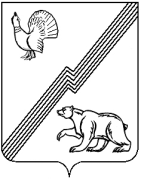 АДМИНИСТРАЦИЯ ГОРОДА ЮГОРСКАХанты-Мансийского автономного округа – ЮгрыПОСТАНОВЛЕНИЕот 21 мая 2015 года									№ 2088О внесении изменений в постановление администрации города Югорскаот 31.10.2013 № 3290В связи с уточнением объемов финансирования программных мероприятий, в соответствии с постановлением администрации города Югорска от 07.10.2013 № 2906 «О муниципальных и ведомственных целевых программах города  Югорска»:1. Внести в приложение к постановлению администрации города Югорска от 31.10.2013 № 3290 «О муниципальной программе города Югорска «Профилактика экстремизма, гармонизация межэтнических и межкультурных отношений, укрепление толерантности на 2014-2020 годы»  (с изменениями от 25.06.2014 № 2927, 17.11.2014 № 6228, 29.04.2015 № 1941) следующие изменения:1.1. В паспорте муниципальной программы строку «Финансовое обеспечение муниципальной программы» изложить в следующей редакции:«».1.2. Таблицу 2 изложить в новой редакции (приложение). 2. Опубликовать постановление в газете «Югорский вестник» и разместить на официальном сайте администрации города Югорска.3. Настоящее постановление вступает в силу после его официального опубликования в газете «Югорский вестник».4. Контроль за выполнением постановления возложить на заместителя главы администрации города Югорска А.В. Бородкина.Глава администрации города Югорска                                                                     М.И. БодакПроект НПА не содержит коррупционные факторыНачальник управления по вопросам общественной безопасности			В.В. ГрабовецкийПриложениек постановлению администрации города Югорскаот ________________ № ______Таблица 2Перечень мероприятий муниципальной программы «Профилактика экстремизма, гармонизация межэтнических и межкультурных отношений, укрепление толерантности на 2014-2020 годы»Финансовое обеспечение муниципальной программыОбщее финансирование муниципальной программы составляет: 1595,0 тыс. рублей, за счет местного бюджета,             в том числе:2014 год – 0,0 тыс. рублей,2015 год – 95,0 тыс. рублей,2016 год – 0,0 тыс. рублей,2017 год – 0,0 тыс. рублей,2018 год – 500,0  тыс. рублей,2019 год – 500,0 тыс. рублей,2020 год – 500,0  тыс. рублей.№Мероприятия программыМероприятия программыМероприятия программыМероприятия программыМероприятия программыМероприятия программыОтветственный исполнитель/ соисполнитель (наименование органа или структурного подразделения)Ответственный исполнитель/ соисполнитель (наименование органа или структурного подразделения)Финансовые затраты на реализацию (тыс. рублей)Финансовые затраты на реализацию (тыс. рублей)Финансовые затраты на реализацию (тыс. рублей)Финансовые затраты на реализацию (тыс. рублей)Финансовые затраты на реализацию (тыс. рублей)Финансовые затраты на реализацию (тыс. рублей)Финансовые затраты на реализацию (тыс. рублей)Финансовые затраты на реализацию (тыс. рублей)Финансовые затраты на реализацию (тыс. рублей)Финансовые затраты на реализацию (тыс. рублей)Финансовые затраты на реализацию (тыс. рублей)Финансовые затраты на реализацию (тыс. рублей)Финансовые затраты на реализацию (тыс. рублей)Финансовые затраты на реализацию (тыс. рублей)Финансовые затраты на реализацию (тыс. рублей)Финансовые затраты на реализацию (тыс. рублей)Финансовые затраты на реализацию (тыс. рублей)Финансовые затраты на реализацию (тыс. рублей)Финансовые затраты на реализацию (тыс. рублей)Финансовые затраты на реализацию (тыс. рублей)Финансовые затраты на реализацию (тыс. рублей)Финансовые затраты на реализацию (тыс. рублей)Финансовые затраты на реализацию (тыс. рублей)Финансовые затраты на реализацию (тыс. рублей)Финансовые затраты на реализацию (тыс. рублей)Финансовые затраты на реализацию (тыс. рублей)Финансовые затраты на реализацию (тыс. рублей)Финансовые затраты на реализацию (тыс. рублей)Финансовые затраты на реализацию (тыс. рублей)Финансовые затраты на реализацию (тыс. рублей)Финансовые затраты на реализацию (тыс. рублей)Финансовые затраты на реализацию (тыс. рублей)Финансовые затраты на реализацию (тыс. рублей)Финансовые затраты на реализацию (тыс. рублей)Финансовые затраты на реализацию (тыс. рублей)Финансовые затраты на реализацию (тыс. рублей)Финансовые затраты на реализацию (тыс. рублей)Финансовые затраты на реализацию (тыс. рублей)Финансовые затраты на реализацию (тыс. рублей)Финансовые затраты на реализацию (тыс. рублей)Финансовые затраты на реализацию (тыс. рублей)Финансовые затраты на реализацию (тыс. рублей)Финансовые затраты на реализацию (тыс. рублей)Финансовые затраты на реализацию (тыс. рублей)Финансовые затраты на реализацию (тыс. рублей)Финансовые затраты на реализацию (тыс. рублей)Финансовые затраты на реализацию (тыс. рублей)Финансовые затраты на реализацию (тыс. рублей)Финансовые затраты на реализацию (тыс. рублей)Финансовые затраты на реализацию (тыс. рублей)№Мероприятия программыМероприятия программыМероприятия программыМероприятия программыМероприятия программыМероприятия программыОтветственный исполнитель/ соисполнитель (наименование органа или структурного подразделения)Ответственный исполнитель/ соисполнитель (наименование органа или структурного подразделения)Источники финансированияИсточники финансированияИсточники финансированияВсегоВсегоВсегоВсегоВсегоВсегоВсегоВсего2014 год2014 год2014 год2014 год2014 год2014 год2014 год2015 год2015 год2015 год2015 год2015 год2015 год2015 год2015 год2016 год2016 год2016 год2016 год2016 год2017 год2017 год2017 год2017 год2017 год2018 год 2018 год 2018 год 2018 год 2019 год2019 год2019 год2019 год2019 год2019 год2020год2020год2020год2020годЦель: Создание в городе Югорске толерантной среды на основе ценностей многонационального российского общества, общероссийской гражданской идентичности и культурного самосознания, принципов соблюдения прав и свобод человекаЦель: Создание в городе Югорске толерантной среды на основе ценностей многонационального российского общества, общероссийской гражданской идентичности и культурного самосознания, принципов соблюдения прав и свобод человекаЦель: Создание в городе Югорске толерантной среды на основе ценностей многонационального российского общества, общероссийской гражданской идентичности и культурного самосознания, принципов соблюдения прав и свобод человекаЦель: Создание в городе Югорске толерантной среды на основе ценностей многонационального российского общества, общероссийской гражданской идентичности и культурного самосознания, принципов соблюдения прав и свобод человекаЦель: Создание в городе Югорске толерантной среды на основе ценностей многонационального российского общества, общероссийской гражданской идентичности и культурного самосознания, принципов соблюдения прав и свобод человекаЦель: Создание в городе Югорске толерантной среды на основе ценностей многонационального российского общества, общероссийской гражданской идентичности и культурного самосознания, принципов соблюдения прав и свобод человекаЦель: Создание в городе Югорске толерантной среды на основе ценностей многонационального российского общества, общероссийской гражданской идентичности и культурного самосознания, принципов соблюдения прав и свобод человекаЦель: Создание в городе Югорске толерантной среды на основе ценностей многонационального российского общества, общероссийской гражданской идентичности и культурного самосознания, принципов соблюдения прав и свобод человекаЦель: Создание в городе Югорске толерантной среды на основе ценностей многонационального российского общества, общероссийской гражданской идентичности и культурного самосознания, принципов соблюдения прав и свобод человекаЦель: Создание в городе Югорске толерантной среды на основе ценностей многонационального российского общества, общероссийской гражданской идентичности и культурного самосознания, принципов соблюдения прав и свобод человекаЦель: Создание в городе Югорске толерантной среды на основе ценностей многонационального российского общества, общероссийской гражданской идентичности и культурного самосознания, принципов соблюдения прав и свобод человекаЦель: Создание в городе Югорске толерантной среды на основе ценностей многонационального российского общества, общероссийской гражданской идентичности и культурного самосознания, принципов соблюдения прав и свобод человекаЦель: Создание в городе Югорске толерантной среды на основе ценностей многонационального российского общества, общероссийской гражданской идентичности и культурного самосознания, принципов соблюдения прав и свобод человекаЦель: Создание в городе Югорске толерантной среды на основе ценностей многонационального российского общества, общероссийской гражданской идентичности и культурного самосознания, принципов соблюдения прав и свобод человекаЦель: Создание в городе Югорске толерантной среды на основе ценностей многонационального российского общества, общероссийской гражданской идентичности и культурного самосознания, принципов соблюдения прав и свобод человекаЦель: Создание в городе Югорске толерантной среды на основе ценностей многонационального российского общества, общероссийской гражданской идентичности и культурного самосознания, принципов соблюдения прав и свобод человекаЦель: Создание в городе Югорске толерантной среды на основе ценностей многонационального российского общества, общероссийской гражданской идентичности и культурного самосознания, принципов соблюдения прав и свобод человекаЦель: Создание в городе Югорске толерантной среды на основе ценностей многонационального российского общества, общероссийской гражданской идентичности и культурного самосознания, принципов соблюдения прав и свобод человекаЦель: Создание в городе Югорске толерантной среды на основе ценностей многонационального российского общества, общероссийской гражданской идентичности и культурного самосознания, принципов соблюдения прав и свобод человекаЦель: Создание в городе Югорске толерантной среды на основе ценностей многонационального российского общества, общероссийской гражданской идентичности и культурного самосознания, принципов соблюдения прав и свобод человекаЦель: Создание в городе Югорске толерантной среды на основе ценностей многонационального российского общества, общероссийской гражданской идентичности и культурного самосознания, принципов соблюдения прав и свобод человекаЦель: Создание в городе Югорске толерантной среды на основе ценностей многонационального российского общества, общероссийской гражданской идентичности и культурного самосознания, принципов соблюдения прав и свобод человекаЦель: Создание в городе Югорске толерантной среды на основе ценностей многонационального российского общества, общероссийской гражданской идентичности и культурного самосознания, принципов соблюдения прав и свобод человекаЦель: Создание в городе Югорске толерантной среды на основе ценностей многонационального российского общества, общероссийской гражданской идентичности и культурного самосознания, принципов соблюдения прав и свобод человекаЦель: Создание в городе Югорске толерантной среды на основе ценностей многонационального российского общества, общероссийской гражданской идентичности и культурного самосознания, принципов соблюдения прав и свобод человекаЦель: Создание в городе Югорске толерантной среды на основе ценностей многонационального российского общества, общероссийской гражданской идентичности и культурного самосознания, принципов соблюдения прав и свобод человекаЦель: Создание в городе Югорске толерантной среды на основе ценностей многонационального российского общества, общероссийской гражданской идентичности и культурного самосознания, принципов соблюдения прав и свобод человекаЦель: Создание в городе Югорске толерантной среды на основе ценностей многонационального российского общества, общероссийской гражданской идентичности и культурного самосознания, принципов соблюдения прав и свобод человекаЦель: Создание в городе Югорске толерантной среды на основе ценностей многонационального российского общества, общероссийской гражданской идентичности и культурного самосознания, принципов соблюдения прав и свобод человекаЦель: Создание в городе Югорске толерантной среды на основе ценностей многонационального российского общества, общероссийской гражданской идентичности и культурного самосознания, принципов соблюдения прав и свобод человекаЦель: Создание в городе Югорске толерантной среды на основе ценностей многонационального российского общества, общероссийской гражданской идентичности и культурного самосознания, принципов соблюдения прав и свобод человекаЦель: Создание в городе Югорске толерантной среды на основе ценностей многонационального российского общества, общероссийской гражданской идентичности и культурного самосознания, принципов соблюдения прав и свобод человекаЦель: Создание в городе Югорске толерантной среды на основе ценностей многонационального российского общества, общероссийской гражданской идентичности и культурного самосознания, принципов соблюдения прав и свобод человекаЦель: Создание в городе Югорске толерантной среды на основе ценностей многонационального российского общества, общероссийской гражданской идентичности и культурного самосознания, принципов соблюдения прав и свобод человекаЦель: Создание в городе Югорске толерантной среды на основе ценностей многонационального российского общества, общероссийской гражданской идентичности и культурного самосознания, принципов соблюдения прав и свобод человекаЦель: Создание в городе Югорске толерантной среды на основе ценностей многонационального российского общества, общероссийской гражданской идентичности и культурного самосознания, принципов соблюдения прав и свобод человекаЦель: Создание в городе Югорске толерантной среды на основе ценностей многонационального российского общества, общероссийской гражданской идентичности и культурного самосознания, принципов соблюдения прав и свобод человекаЦель: Создание в городе Югорске толерантной среды на основе ценностей многонационального российского общества, общероссийской гражданской идентичности и культурного самосознания, принципов соблюдения прав и свобод человекаЦель: Создание в городе Югорске толерантной среды на основе ценностей многонационального российского общества, общероссийской гражданской идентичности и культурного самосознания, принципов соблюдения прав и свобод человекаЦель: Создание в городе Югорске толерантной среды на основе ценностей многонационального российского общества, общероссийской гражданской идентичности и культурного самосознания, принципов соблюдения прав и свобод человекаЦель: Создание в городе Югорске толерантной среды на основе ценностей многонационального российского общества, общероссийской гражданской идентичности и культурного самосознания, принципов соблюдения прав и свобод человекаЦель: Создание в городе Югорске толерантной среды на основе ценностей многонационального российского общества, общероссийской гражданской идентичности и культурного самосознания, принципов соблюдения прав и свобод человекаЦель: Создание в городе Югорске толерантной среды на основе ценностей многонационального российского общества, общероссийской гражданской идентичности и культурного самосознания, принципов соблюдения прав и свобод человекаЦель: Создание в городе Югорске толерантной среды на основе ценностей многонационального российского общества, общероссийской гражданской идентичности и культурного самосознания, принципов соблюдения прав и свобод человекаЦель: Создание в городе Югорске толерантной среды на основе ценностей многонационального российского общества, общероссийской гражданской идентичности и культурного самосознания, принципов соблюдения прав и свобод человекаЦель: Создание в городе Югорске толерантной среды на основе ценностей многонационального российского общества, общероссийской гражданской идентичности и культурного самосознания, принципов соблюдения прав и свобод человекаЦель: Создание в городе Югорске толерантной среды на основе ценностей многонационального российского общества, общероссийской гражданской идентичности и культурного самосознания, принципов соблюдения прав и свобод человекаЦель: Создание в городе Югорске толерантной среды на основе ценностей многонационального российского общества, общероссийской гражданской идентичности и культурного самосознания, принципов соблюдения прав и свобод человекаЦель: Создание в городе Югорске толерантной среды на основе ценностей многонационального российского общества, общероссийской гражданской идентичности и культурного самосознания, принципов соблюдения прав и свобод человекаЦель: Создание в городе Югорске толерантной среды на основе ценностей многонационального российского общества, общероссийской гражданской идентичности и культурного самосознания, принципов соблюдения прав и свобод человекаЦель: Создание в городе Югорске толерантной среды на основе ценностей многонационального российского общества, общероссийской гражданской идентичности и культурного самосознания, принципов соблюдения прав и свобод человекаЦель: Создание в городе Югорске толерантной среды на основе ценностей многонационального российского общества, общероссийской гражданской идентичности и культурного самосознания, принципов соблюдения прав и свобод человекаЦель: Создание в городе Югорске толерантной среды на основе ценностей многонационального российского общества, общероссийской гражданской идентичности и культурного самосознания, принципов соблюдения прав и свобод человекаЦель: Создание в городе Югорске толерантной среды на основе ценностей многонационального российского общества, общероссийской гражданской идентичности и культурного самосознания, принципов соблюдения прав и свобод человекаЦель: Создание в городе Югорске толерантной среды на основе ценностей многонационального российского общества, общероссийской гражданской идентичности и культурного самосознания, принципов соблюдения прав и свобод человекаЦель: Создание в городе Югорске толерантной среды на основе ценностей многонационального российского общества, общероссийской гражданской идентичности и культурного самосознания, принципов соблюдения прав и свобод человекаЦель: Создание в городе Югорске толерантной среды на основе ценностей многонационального российского общества, общероссийской гражданской идентичности и культурного самосознания, принципов соблюдения прав и свобод человекаЦель: Создание в городе Югорске толерантной среды на основе ценностей многонационального российского общества, общероссийской гражданской идентичности и культурного самосознания, принципов соблюдения прав и свобод человекаЦель: Создание в городе Югорске толерантной среды на основе ценностей многонационального российского общества, общероссийской гражданской идентичности и культурного самосознания, принципов соблюдения прав и свобод человекаЗадача 1. Воспитание толерантности через систему образованияЗадача 1. Воспитание толерантности через систему образованияЗадача 1. Воспитание толерантности через систему образованияЗадача 1. Воспитание толерантности через систему образованияЗадача 1. Воспитание толерантности через систему образованияЗадача 1. Воспитание толерантности через систему образованияЗадача 1. Воспитание толерантности через систему образованияЗадача 1. Воспитание толерантности через систему образованияЗадача 1. Воспитание толерантности через систему образованияЗадача 1. Воспитание толерантности через систему образованияЗадача 1. Воспитание толерантности через систему образованияЗадача 1. Воспитание толерантности через систему образованияЗадача 1. Воспитание толерантности через систему образованияЗадача 1. Воспитание толерантности через систему образованияЗадача 1. Воспитание толерантности через систему образованияЗадача 1. Воспитание толерантности через систему образованияЗадача 1. Воспитание толерантности через систему образованияЗадача 1. Воспитание толерантности через систему образованияЗадача 1. Воспитание толерантности через систему образованияЗадача 1. Воспитание толерантности через систему образованияЗадача 1. Воспитание толерантности через систему образованияЗадача 1. Воспитание толерантности через систему образованияЗадача 1. Воспитание толерантности через систему образованияЗадача 1. Воспитание толерантности через систему образованияЗадача 1. Воспитание толерантности через систему образованияЗадача 1. Воспитание толерантности через систему образованияЗадача 1. Воспитание толерантности через систему образованияЗадача 1. Воспитание толерантности через систему образованияЗадача 1. Воспитание толерантности через систему образованияЗадача 1. Воспитание толерантности через систему образованияЗадача 1. Воспитание толерантности через систему образованияЗадача 1. Воспитание толерантности через систему образованияЗадача 1. Воспитание толерантности через систему образованияЗадача 1. Воспитание толерантности через систему образованияЗадача 1. Воспитание толерантности через систему образованияЗадача 1. Воспитание толерантности через систему образованияЗадача 1. Воспитание толерантности через систему образованияЗадача 1. Воспитание толерантности через систему образованияЗадача 1. Воспитание толерантности через систему образованияЗадача 1. Воспитание толерантности через систему образованияЗадача 1. Воспитание толерантности через систему образованияЗадача 1. Воспитание толерантности через систему образованияЗадача 1. Воспитание толерантности через систему образованияЗадача 1. Воспитание толерантности через систему образованияЗадача 1. Воспитание толерантности через систему образованияЗадача 1. Воспитание толерантности через систему образованияЗадача 1. Воспитание толерантности через систему образованияЗадача 1. Воспитание толерантности через систему образованияЗадача 1. Воспитание толерантности через систему образованияЗадача 1. Воспитание толерантности через систему образованияЗадача 1. Воспитание толерантности через систему образованияЗадача 1. Воспитание толерантности через систему образованияЗадача 1. Воспитание толерантности через систему образованияЗадача 1. Воспитание толерантности через систему образованияЗадача 1. Воспитание толерантности через систему образованияЗадача 1. Воспитание толерантности через систему образованияЗадача 1. Воспитание толерантности через систему образованияЗадача 1. Воспитание толерантности через систему образованияЗадача 1. Воспитание толерантности через систему образования1.11.1Внесение дополнений в воспитательные программы образовательных учреждений города мероприятий по воспитанию толерантностиВнесение дополнений в воспитательные программы образовательных учреждений города мероприятий по воспитанию толерантностиВнесение дополнений в воспитательные программы образовательных учреждений города мероприятий по воспитанию толерантностиВнесение дополнений в воспитательные программы образовательных учреждений города мероприятий по воспитанию толерантностиВнесение дополнений в воспитательные программы образовательных учреждений города мероприятий по воспитанию толерантностиУправление образования администрации города ЮгорскаУправление образования администрации города ЮгорскаУправление образования администрации города ЮгорскаВ рамках текущей деятельностиВ рамках текущей деятельностиВ рамках текущей деятельностиВ рамках текущей деятельностиВ рамках текущей деятельностиВ рамках текущей деятельностиВ рамках текущей деятельностиВ рамках текущей деятельностиВ рамках текущей деятельностиВ рамках текущей деятельностиВ рамках текущей деятельностиВ рамках текущей деятельностиВ рамках текущей деятельностиВ рамках текущей деятельностиВ рамках текущей деятельностиВ рамках текущей деятельностиВ рамках текущей деятельностиВ рамках текущей деятельностиВ рамках текущей деятельностиВ рамках текущей деятельностиВ рамках текущей деятельностиВ рамках текущей деятельностиВ рамках текущей деятельностиВ рамках текущей деятельностиВ рамках текущей деятельностиВ рамках текущей деятельностиВ рамках текущей деятельностиВ рамках текущей деятельностиВ рамках текущей деятельностиВ рамках текущей деятельностиВ рамках текущей деятельностиВ рамках текущей деятельностиВ рамках текущей деятельностиВ рамках текущей деятельностиВ рамках текущей деятельностиВ рамках текущей деятельностиВ рамках текущей деятельностиВ рамках текущей деятельностиВ рамках текущей деятельностиВ рамках текущей деятельностиВ рамках текущей деятельностиВ рамках текущей деятельностиВ рамках текущей деятельностиВ рамках текущей деятельностиВ рамках текущей деятельностиВ рамках текущей деятельностиВ рамках текущей деятельностиВ рамках текущей деятельностиВ рамках текущей деятельности1.21.2Разработка и реализация специальных программ по социализации (адаптации) детей мигрантов, в том числе по конфликтологииРазработка и реализация специальных программ по социализации (адаптации) детей мигрантов, в том числе по конфликтологииРазработка и реализация специальных программ по социализации (адаптации) детей мигрантов, в том числе по конфликтологииРазработка и реализация специальных программ по социализации (адаптации) детей мигрантов, в том числе по конфликтологииРазработка и реализация специальных программ по социализации (адаптации) детей мигрантов, в том числе по конфликтологииУправление образования администрации города Югорска, Отдел организации деятельности Территориальной КДН и ЗП при администрации города ЮгорскаУправление образования администрации города Югорска, Отдел организации деятельности Территориальной КДН и ЗП при администрации города ЮгорскаУправление образования администрации города Югорска, Отдел организации деятельности Территориальной КДН и ЗП при администрации города ЮгорскаВ рамках текущей деятельностиВ рамках текущей деятельностиВ рамках текущей деятельностиВ рамках текущей деятельностиВ рамках текущей деятельностиВ рамках текущей деятельностиВ рамках текущей деятельностиВ рамках текущей деятельностиВ рамках текущей деятельностиВ рамках текущей деятельностиВ рамках текущей деятельностиВ рамках текущей деятельностиВ рамках текущей деятельностиВ рамках текущей деятельностиВ рамках текущей деятельностиВ рамках текущей деятельностиВ рамках текущей деятельностиВ рамках текущей деятельностиВ рамках текущей деятельностиВ рамках текущей деятельностиВ рамках текущей деятельностиВ рамках текущей деятельностиВ рамках текущей деятельностиВ рамках текущей деятельностиВ рамках текущей деятельностиВ рамках текущей деятельностиВ рамках текущей деятельностиВ рамках текущей деятельностиВ рамках текущей деятельностиВ рамках текущей деятельностиВ рамках текущей деятельностиВ рамках текущей деятельностиВ рамках текущей деятельностиВ рамках текущей деятельностиВ рамках текущей деятельностиВ рамках текущей деятельностиВ рамках текущей деятельностиВ рамках текущей деятельностиВ рамках текущей деятельностиВ рамках текущей деятельностиВ рамках текущей деятельностиВ рамках текущей деятельностиВ рамках текущей деятельностиВ рамках текущей деятельностиВ рамках текущей деятельностиВ рамках текущей деятельностиВ рамках текущей деятельностиВ рамках текущей деятельностиВ рамках текущей деятельности1.31.3Организация конкурса  учебно-методических разработок по изучению культурного наследия народов России и мира в образовательных учреждениях городаОрганизация конкурса  учебно-методических разработок по изучению культурного наследия народов России и мира в образовательных учреждениях городаОрганизация конкурса  учебно-методических разработок по изучению культурного наследия народов России и мира в образовательных учреждениях городаОрганизация конкурса  учебно-методических разработок по изучению культурного наследия народов России и мира в образовательных учреждениях городаОрганизация конкурса  учебно-методических разработок по изучению культурного наследия народов России и мира в образовательных учреждениях городаУправление образования администрации города ЮгорскаУправление образования администрации города ЮгорскаУправление образования администрации города ЮгорскаВ рамках текущей деятельностиВ рамках текущей деятельностиВ рамках текущей деятельностиВ рамках текущей деятельностиВ рамках текущей деятельностиВ рамках текущей деятельностиВ рамках текущей деятельностиВ рамках текущей деятельностиВ рамках текущей деятельностиВ рамках текущей деятельностиВ рамках текущей деятельностиВ рамках текущей деятельностиВ рамках текущей деятельностиВ рамках текущей деятельностиВ рамках текущей деятельностиВ рамках текущей деятельностиВ рамках текущей деятельностиВ рамках текущей деятельностиВ рамках текущей деятельностиВ рамках текущей деятельностиВ рамках текущей деятельностиВ рамках текущей деятельностиВ рамках текущей деятельностиВ рамках текущей деятельностиВ рамках текущей деятельностиВ рамках текущей деятельностиВ рамках текущей деятельностиВ рамках текущей деятельностиВ рамках текущей деятельностиВ рамках текущей деятельностиВ рамках текущей деятельностиВ рамках текущей деятельностиВ рамках текущей деятельностиВ рамках текущей деятельностиВ рамках текущей деятельностиВ рамках текущей деятельностиВ рамках текущей деятельностиВ рамках текущей деятельностиВ рамках текущей деятельностиВ рамках текущей деятельностиВ рамках текущей деятельностиВ рамках текущей деятельностиВ рамках текущей деятельностиВ рамках текущей деятельностиВ рамках текущей деятельностиВ рамках текущей деятельностиВ рамках текущей деятельностиВ рамках текущей деятельностиВ рамках текущей деятельности1.41.4Организация и проведение среди образовательных учреждений города  конкурса по вопросам формирования культуры толерантности и противодействия ксенофобииОрганизация и проведение среди образовательных учреждений города  конкурса по вопросам формирования культуры толерантности и противодействия ксенофобииОрганизация и проведение среди образовательных учреждений города  конкурса по вопросам формирования культуры толерантности и противодействия ксенофобииОрганизация и проведение среди образовательных учреждений города  конкурса по вопросам формирования культуры толерантности и противодействия ксенофобииОрганизация и проведение среди образовательных учреждений города  конкурса по вопросам формирования культуры толерантности и противодействия ксенофобииУправление образования администрации города ЮгорскаУправление образования администрации города ЮгорскаУправление образования администрации города ЮгорскаВ рамках текущей деятельностиВ рамках текущей деятельностиВ рамках текущей деятельностиВ рамках текущей деятельностиВ рамках текущей деятельностиВ рамках текущей деятельностиВ рамках текущей деятельностиВ рамках текущей деятельностиВ рамках текущей деятельностиВ рамках текущей деятельностиВ рамках текущей деятельностиВ рамках текущей деятельностиВ рамках текущей деятельностиВ рамках текущей деятельностиВ рамках текущей деятельностиВ рамках текущей деятельностиВ рамках текущей деятельностиВ рамках текущей деятельностиВ рамках текущей деятельностиВ рамках текущей деятельностиВ рамках текущей деятельностиВ рамках текущей деятельностиВ рамках текущей деятельностиВ рамках текущей деятельностиВ рамках текущей деятельностиВ рамках текущей деятельностиВ рамках текущей деятельностиВ рамках текущей деятельностиВ рамках текущей деятельностиВ рамках текущей деятельностиВ рамках текущей деятельностиВ рамках текущей деятельностиВ рамках текущей деятельностиВ рамках текущей деятельностиВ рамках текущей деятельностиВ рамках текущей деятельностиВ рамках текущей деятельностиВ рамках текущей деятельностиВ рамках текущей деятельностиВ рамках текущей деятельностиВ рамках текущей деятельностиВ рамках текущей деятельностиВ рамках текущей деятельностиВ рамках текущей деятельностиВ рамках текущей деятельностиВ рамках текущей деятельностиВ рамках текущей деятельностиВ рамках текущей деятельностиВ рамках текущей деятельности1.51.5Организация специальных курсов повышения квалификации для работников образовательных учреждений по вопросам формирования установок  толерантного сознания обучающихсяОрганизация специальных курсов повышения квалификации для работников образовательных учреждений по вопросам формирования установок  толерантного сознания обучающихсяОрганизация специальных курсов повышения квалификации для работников образовательных учреждений по вопросам формирования установок  толерантного сознания обучающихсяОрганизация специальных курсов повышения квалификации для работников образовательных учреждений по вопросам формирования установок  толерантного сознания обучающихсяОрганизация специальных курсов повышения квалификации для работников образовательных учреждений по вопросам формирования установок  толерантного сознания обучающихсяУправление образования администрации города ЮгорскаУправление образования администрации города ЮгорскаУправление образования администрации города Югорскафедеральный бюджетфедеральный бюджетфедеральный бюджетфедеральный бюджетфедеральный бюджет1.51.5Организация специальных курсов повышения квалификации для работников образовательных учреждений по вопросам формирования установок  толерантного сознания обучающихсяОрганизация специальных курсов повышения квалификации для работников образовательных учреждений по вопросам формирования установок  толерантного сознания обучающихсяОрганизация специальных курсов повышения квалификации для работников образовательных учреждений по вопросам формирования установок  толерантного сознания обучающихсяОрганизация специальных курсов повышения квалификации для работников образовательных учреждений по вопросам формирования установок  толерантного сознания обучающихсяОрганизация специальных курсов повышения квалификации для работников образовательных учреждений по вопросам формирования установок  толерантного сознания обучающихсяУправление образования администрации города ЮгорскаУправление образования администрации города ЮгорскаУправление образования администрации города Югорскабюджет автономного округабюджет автономного округабюджет автономного округабюджет автономного округабюджет автономного округа1.51.5Организация специальных курсов повышения квалификации для работников образовательных учреждений по вопросам формирования установок  толерантного сознания обучающихсяОрганизация специальных курсов повышения квалификации для работников образовательных учреждений по вопросам формирования установок  толерантного сознания обучающихсяОрганизация специальных курсов повышения квалификации для работников образовательных учреждений по вопросам формирования установок  толерантного сознания обучающихсяОрганизация специальных курсов повышения квалификации для работников образовательных учреждений по вопросам формирования установок  толерантного сознания обучающихсяОрганизация специальных курсов повышения квалификации для работников образовательных учреждений по вопросам формирования установок  толерантного сознания обучающихсяУправление образования администрации города ЮгорскаУправление образования администрации города ЮгорскаУправление образования администрации города Югорскаместный бюджет местный бюджет местный бюджет местный бюджет местный бюджет 300,0300,0300,0300,0300,0300,0300,0300,0100,0100,0100,0100,0100,0100,0100,0100,0100,0100,0100,0100,0100,01.51.5Организация специальных курсов повышения квалификации для работников образовательных учреждений по вопросам формирования установок  толерантного сознания обучающихсяОрганизация специальных курсов повышения квалификации для работников образовательных учреждений по вопросам формирования установок  толерантного сознания обучающихсяОрганизация специальных курсов повышения квалификации для работников образовательных учреждений по вопросам формирования установок  толерантного сознания обучающихсяОрганизация специальных курсов повышения квалификации для работников образовательных учреждений по вопросам формирования установок  толерантного сознания обучающихсяОрганизация специальных курсов повышения квалификации для работников образовательных учреждений по вопросам формирования установок  толерантного сознания обучающихсяУправление образования администрации города ЮгорскаУправление образования администрации города ЮгорскаУправление образования администрации города Югорскаиные внебюджетные источникииные внебюджетные источникииные внебюджетные источникииные внебюджетные источникииные внебюджетные источники1.51.5Организация специальных курсов повышения квалификации для работников образовательных учреждений по вопросам формирования установок  толерантного сознания обучающихсяОрганизация специальных курсов повышения квалификации для работников образовательных учреждений по вопросам формирования установок  толерантного сознания обучающихсяОрганизация специальных курсов повышения квалификации для работников образовательных учреждений по вопросам формирования установок  толерантного сознания обучающихсяОрганизация специальных курсов повышения квалификации для работников образовательных учреждений по вопросам формирования установок  толерантного сознания обучающихсяОрганизация специальных курсов повышения квалификации для работников образовательных учреждений по вопросам формирования установок  толерантного сознания обучающихсяУправление образования администрации города ЮгорскаУправление образования администрации города ЮгорскаУправление образования администрации города ЮгорскаВсегоВсегоВсегоВсегоВсего300,0300,0300,0300,0300,0300,0300,0300,0100,0100,0100,0100,0100,0100,0100,0100,0100,0100,0100,0100,0100,01.61.6 Разработка и реализация  детских проектов и программ по межкультурному воспитанию детей и молодежи Разработка и реализация  детских проектов и программ по межкультурному воспитанию детей и молодежи Разработка и реализация  детских проектов и программ по межкультурному воспитанию детей и молодежи Разработка и реализация  детских проектов и программ по межкультурному воспитанию детей и молодежи Разработка и реализация  детских проектов и программ по межкультурному воспитанию детей и молодежиУправление образования администрации города ЮгорскаУправление образования администрации города ЮгорскаУправление образования администрации города Югорскафедеральный бюджетфедеральный бюджетфедеральный бюджетфедеральный бюджетфедеральный бюджет1.61.6 Разработка и реализация  детских проектов и программ по межкультурному воспитанию детей и молодежи Разработка и реализация  детских проектов и программ по межкультурному воспитанию детей и молодежи Разработка и реализация  детских проектов и программ по межкультурному воспитанию детей и молодежи Разработка и реализация  детских проектов и программ по межкультурному воспитанию детей и молодежи Разработка и реализация  детских проектов и программ по межкультурному воспитанию детей и молодежиУправление образования администрации города ЮгорскаУправление образования администрации города ЮгорскаУправление образования администрации города Югорскабюджет автономного округабюджет автономного округабюджет автономного округабюджет автономного округабюджет автономного округа1.61.6 Разработка и реализация  детских проектов и программ по межкультурному воспитанию детей и молодежи Разработка и реализация  детских проектов и программ по межкультурному воспитанию детей и молодежи Разработка и реализация  детских проектов и программ по межкультурному воспитанию детей и молодежи Разработка и реализация  детских проектов и программ по межкультурному воспитанию детей и молодежи Разработка и реализация  детских проектов и программ по межкультурному воспитанию детей и молодежиУправление образования администрации города ЮгорскаУправление образования администрации города ЮгорскаУправление образования администрации города Югорскаместный бюджет местный бюджет местный бюджет местный бюджет местный бюджет 75,075,075,075,075,075,075,075,025,025,025,025,025,025,025,025,025,025,025,025,01.61.6 Разработка и реализация  детских проектов и программ по межкультурному воспитанию детей и молодежи Разработка и реализация  детских проектов и программ по межкультурному воспитанию детей и молодежи Разработка и реализация  детских проектов и программ по межкультурному воспитанию детей и молодежи Разработка и реализация  детских проектов и программ по межкультурному воспитанию детей и молодежи Разработка и реализация  детских проектов и программ по межкультурному воспитанию детей и молодежиУправление образования администрации города ЮгорскаУправление образования администрации города ЮгорскаУправление образования администрации города Югорскаиные внебюджетные источникииные внебюджетные источникииные внебюджетные источникииные внебюджетные источникииные внебюджетные источники1.61.6 Разработка и реализация  детских проектов и программ по межкультурному воспитанию детей и молодежи Разработка и реализация  детских проектов и программ по межкультурному воспитанию детей и молодежи Разработка и реализация  детских проектов и программ по межкультурному воспитанию детей и молодежи Разработка и реализация  детских проектов и программ по межкультурному воспитанию детей и молодежи Разработка и реализация  детских проектов и программ по межкультурному воспитанию детей и молодежиУправление образования администрации города ЮгорскаУправление образования администрации города ЮгорскаУправление образования администрации города ЮгорскаВсегоВсегоВсегоВсегоВсего75,075,075,075,075,075,075,075,025,025,025,025,025,025,025.025.025.025.025,025,01.71.7Участие образовательных учреждений города в конкурсе на выявление позитивного опыта диалога культур в Ханты-Мансийском автономном округе – ЮгреУчастие образовательных учреждений города в конкурсе на выявление позитивного опыта диалога культур в Ханты-Мансийском автономном округе – ЮгреУчастие образовательных учреждений города в конкурсе на выявление позитивного опыта диалога культур в Ханты-Мансийском автономном округе – ЮгреУчастие образовательных учреждений города в конкурсе на выявление позитивного опыта диалога культур в Ханты-Мансийском автономном округе – ЮгреУчастие образовательных учреждений города в конкурсе на выявление позитивного опыта диалога культур в Ханты-Мансийском автономном округе – ЮгреУправление образования администрации города ЮгорскаУправление образования администрации города ЮгорскаУправление образования администрации города Югорскафедеральный бюджетфедеральный бюджетфедеральный бюджетфедеральный бюджетфедеральный бюджет1.71.7Участие образовательных учреждений города в конкурсе на выявление позитивного опыта диалога культур в Ханты-Мансийском автономном округе – ЮгреУчастие образовательных учреждений города в конкурсе на выявление позитивного опыта диалога культур в Ханты-Мансийском автономном округе – ЮгреУчастие образовательных учреждений города в конкурсе на выявление позитивного опыта диалога культур в Ханты-Мансийском автономном округе – ЮгреУчастие образовательных учреждений города в конкурсе на выявление позитивного опыта диалога культур в Ханты-Мансийском автономном округе – ЮгреУчастие образовательных учреждений города в конкурсе на выявление позитивного опыта диалога культур в Ханты-Мансийском автономном округе – ЮгреУправление образования администрации города ЮгорскаУправление образования администрации города ЮгорскаУправление образования администрации города Югорскабюджет автономного округабюджет автономного округабюджет автономного округабюджет автономного округабюджет автономного округа1.71.7Участие образовательных учреждений города в конкурсе на выявление позитивного опыта диалога культур в Ханты-Мансийском автономном округе – ЮгреУчастие образовательных учреждений города в конкурсе на выявление позитивного опыта диалога культур в Ханты-Мансийском автономном округе – ЮгреУчастие образовательных учреждений города в конкурсе на выявление позитивного опыта диалога культур в Ханты-Мансийском автономном округе – ЮгреУчастие образовательных учреждений города в конкурсе на выявление позитивного опыта диалога культур в Ханты-Мансийском автономном округе – ЮгреУчастие образовательных учреждений города в конкурсе на выявление позитивного опыта диалога культур в Ханты-Мансийском автономном округе – ЮгреУправление образования администрации города ЮгорскаУправление образования администрации города ЮгорскаУправление образования администрации города Югорскаместный бюджет местный бюджет местный бюджет местный бюджет местный бюджет 240,0240,0240,0240,0240,0240,0240,0240,030,030,030,030,070,070,070,070,070,070,070,070,070,070,070,070,01.71.7Участие образовательных учреждений города в конкурсе на выявление позитивного опыта диалога культур в Ханты-Мансийском автономном округе – ЮгреУчастие образовательных учреждений города в конкурсе на выявление позитивного опыта диалога культур в Ханты-Мансийском автономном округе – ЮгреУчастие образовательных учреждений города в конкурсе на выявление позитивного опыта диалога культур в Ханты-Мансийском автономном округе – ЮгреУчастие образовательных учреждений города в конкурсе на выявление позитивного опыта диалога культур в Ханты-Мансийском автономном округе – ЮгреУчастие образовательных учреждений города в конкурсе на выявление позитивного опыта диалога культур в Ханты-Мансийском автономном округе – ЮгреУправление образования администрации города ЮгорскаУправление образования администрации города ЮгорскаУправление образования администрации города Югорскаиные внебюджетные источникииные внебюджетные источникииные внебюджетные источникииные внебюджетные источникииные внебюджетные источники1.71.7Участие образовательных учреждений города в конкурсе на выявление позитивного опыта диалога культур в Ханты-Мансийском автономном округе – ЮгреУчастие образовательных учреждений города в конкурсе на выявление позитивного опыта диалога культур в Ханты-Мансийском автономном округе – ЮгреУчастие образовательных учреждений города в конкурсе на выявление позитивного опыта диалога культур в Ханты-Мансийском автономном округе – ЮгреУчастие образовательных учреждений города в конкурсе на выявление позитивного опыта диалога культур в Ханты-Мансийском автономном округе – ЮгреУчастие образовательных учреждений города в конкурсе на выявление позитивного опыта диалога культур в Ханты-Мансийском автономном округе – ЮгреУправление образования администрации города ЮгорскаУправление образования администрации города ЮгорскаУправление образования администрации города ЮгорскаВсегоВсегоВсегоВсегоВсего240,0240,0240,0240,0240,0240,0240,0240,030,030,030,030,070,070,070,070,070,070,070,070,070,070,070,070,01.81.8 Разработка и  издание комплекта  информационно – справочных материалов,  включающего в себя описание положительного опыта образовательных учреждений в сфере распространения идей многонациональности и многоконфессиональности Ханты-Мансийского автономного округа – Югры Разработка и  издание комплекта  информационно – справочных материалов,  включающего в себя описание положительного опыта образовательных учреждений в сфере распространения идей многонациональности и многоконфессиональности Ханты-Мансийского автономного округа – Югры Разработка и  издание комплекта  информационно – справочных материалов,  включающего в себя описание положительного опыта образовательных учреждений в сфере распространения идей многонациональности и многоконфессиональности Ханты-Мансийского автономного округа – Югры Разработка и  издание комплекта  информационно – справочных материалов,  включающего в себя описание положительного опыта образовательных учреждений в сфере распространения идей многонациональности и многоконфессиональности Ханты-Мансийского автономного округа – Югры Разработка и  издание комплекта  информационно – справочных материалов,  включающего в себя описание положительного опыта образовательных учреждений в сфере распространения идей многонациональности и многоконфессиональности Ханты-Мансийского автономного округа – ЮгрыУправление образования администрации города ЮгорскаУправление образования администрации города ЮгорскаУправление образования администрации города Югорскафедеральный бюджетфедеральный бюджетфедеральный бюджетфедеральный бюджетфедеральный бюджет1.81.8 Разработка и  издание комплекта  информационно – справочных материалов,  включающего в себя описание положительного опыта образовательных учреждений в сфере распространения идей многонациональности и многоконфессиональности Ханты-Мансийского автономного округа – Югры Разработка и  издание комплекта  информационно – справочных материалов,  включающего в себя описание положительного опыта образовательных учреждений в сфере распространения идей многонациональности и многоконфессиональности Ханты-Мансийского автономного округа – Югры Разработка и  издание комплекта  информационно – справочных материалов,  включающего в себя описание положительного опыта образовательных учреждений в сфере распространения идей многонациональности и многоконфессиональности Ханты-Мансийского автономного округа – Югры Разработка и  издание комплекта  информационно – справочных материалов,  включающего в себя описание положительного опыта образовательных учреждений в сфере распространения идей многонациональности и многоконфессиональности Ханты-Мансийского автономного округа – Югры Разработка и  издание комплекта  информационно – справочных материалов,  включающего в себя описание положительного опыта образовательных учреждений в сфере распространения идей многонациональности и многоконфессиональности Ханты-Мансийского автономного округа – ЮгрыУправление образования администрации города ЮгорскаУправление образования администрации города ЮгорскаУправление образования администрации города Югорскабюджет автономного округабюджет автономного округабюджет автономного округабюджет автономного округабюджет автономного округа1.81.8 Разработка и  издание комплекта  информационно – справочных материалов,  включающего в себя описание положительного опыта образовательных учреждений в сфере распространения идей многонациональности и многоконфессиональности Ханты-Мансийского автономного округа – Югры Разработка и  издание комплекта  информационно – справочных материалов,  включающего в себя описание положительного опыта образовательных учреждений в сфере распространения идей многонациональности и многоконфессиональности Ханты-Мансийского автономного округа – Югры Разработка и  издание комплекта  информационно – справочных материалов,  включающего в себя описание положительного опыта образовательных учреждений в сфере распространения идей многонациональности и многоконфессиональности Ханты-Мансийского автономного округа – Югры Разработка и  издание комплекта  информационно – справочных материалов,  включающего в себя описание положительного опыта образовательных учреждений в сфере распространения идей многонациональности и многоконфессиональности Ханты-Мансийского автономного округа – Югры Разработка и  издание комплекта  информационно – справочных материалов,  включающего в себя описание положительного опыта образовательных учреждений в сфере распространения идей многонациональности и многоконфессиональности Ханты-Мансийского автономного округа – ЮгрыУправление образования администрации города ЮгорскаУправление образования администрации города ЮгорскаУправление образования администрации города Югорскаместный бюджет местный бюджет местный бюджет местный бюджет местный бюджет 240,0240,0240,0240,0240,0240,0240,0240,080,080,080,080,080,080,080,080,080,080,080,080,01.81.8 Разработка и  издание комплекта  информационно – справочных материалов,  включающего в себя описание положительного опыта образовательных учреждений в сфере распространения идей многонациональности и многоконфессиональности Ханты-Мансийского автономного округа – Югры Разработка и  издание комплекта  информационно – справочных материалов,  включающего в себя описание положительного опыта образовательных учреждений в сфере распространения идей многонациональности и многоконфессиональности Ханты-Мансийского автономного округа – Югры Разработка и  издание комплекта  информационно – справочных материалов,  включающего в себя описание положительного опыта образовательных учреждений в сфере распространения идей многонациональности и многоконфессиональности Ханты-Мансийского автономного округа – Югры Разработка и  издание комплекта  информационно – справочных материалов,  включающего в себя описание положительного опыта образовательных учреждений в сфере распространения идей многонациональности и многоконфессиональности Ханты-Мансийского автономного округа – Югры Разработка и  издание комплекта  информационно – справочных материалов,  включающего в себя описание положительного опыта образовательных учреждений в сфере распространения идей многонациональности и многоконфессиональности Ханты-Мансийского автономного округа – ЮгрыУправление образования администрации города ЮгорскаУправление образования администрации города ЮгорскаУправление образования администрации города Югорскаиные внебюджетные источникииные внебюджетные источникииные внебюджетные источникииные внебюджетные источникииные внебюджетные источники1.81.8 Разработка и  издание комплекта  информационно – справочных материалов,  включающего в себя описание положительного опыта образовательных учреждений в сфере распространения идей многонациональности и многоконфессиональности Ханты-Мансийского автономного округа – Югры Разработка и  издание комплекта  информационно – справочных материалов,  включающего в себя описание положительного опыта образовательных учреждений в сфере распространения идей многонациональности и многоконфессиональности Ханты-Мансийского автономного округа – Югры Разработка и  издание комплекта  информационно – справочных материалов,  включающего в себя описание положительного опыта образовательных учреждений в сфере распространения идей многонациональности и многоконфессиональности Ханты-Мансийского автономного округа – Югры Разработка и  издание комплекта  информационно – справочных материалов,  включающего в себя описание положительного опыта образовательных учреждений в сфере распространения идей многонациональности и многоконфессиональности Ханты-Мансийского автономного округа – Югры Разработка и  издание комплекта  информационно – справочных материалов,  включающего в себя описание положительного опыта образовательных учреждений в сфере распространения идей многонациональности и многоконфессиональности Ханты-Мансийского автономного округа – ЮгрыУправление образования администрации города ЮгорскаУправление образования администрации города ЮгорскаУправление образования администрации города ЮгорскаВсегоВсегоВсегоВсегоВсего240,0240,0240,0240,0240,0240,0240,0240,080,080,080,080,080,080,080,080,080,080,080,80,1.91.9Распространение положительного опыта в практическую деятельность образовательных учрежденийРаспространение положительного опыта в практическую деятельность образовательных учрежденийРаспространение положительного опыта в практическую деятельность образовательных учрежденийРаспространение положительного опыта в практическую деятельность образовательных учрежденийРаспространение положительного опыта в практическую деятельность образовательных учрежденийУправление образования администрации города ЮгорскаУправление образования администрации города ЮгорскаУправление образования администрации города ЮгорскаВ рамках текущей деятельностиВ рамках текущей деятельностиВ рамках текущей деятельностиВ рамках текущей деятельностиВ рамках текущей деятельностиВ рамках текущей деятельностиВ рамках текущей деятельностиВ рамках текущей деятельностиВ рамках текущей деятельностиВ рамках текущей деятельностиВ рамках текущей деятельностиВ рамках текущей деятельностиВ рамках текущей деятельностиВ рамках текущей деятельностиВ рамках текущей деятельностиВ рамках текущей деятельностиВ рамках текущей деятельностиВ рамках текущей деятельностиВ рамках текущей деятельностиВ рамках текущей деятельностиВ рамках текущей деятельностиВ рамках текущей деятельностиВ рамках текущей деятельностиВ рамках текущей деятельностиВ рамках текущей деятельностиВ рамках текущей деятельностиВ рамках текущей деятельностиВ рамках текущей деятельностиВ рамках текущей деятельностиВ рамках текущей деятельностиВ рамках текущей деятельностиВ рамках текущей деятельностиВ рамках текущей деятельностиВ рамках текущей деятельностиВ рамках текущей деятельностиВ рамках текущей деятельностиВ рамках текущей деятельностиВ рамках текущей деятельностиВ рамках текущей деятельностиВ рамках текущей деятельностиВ рамках текущей деятельностиВ рамках текущей деятельностиВ рамках текущей деятельностиВ рамках текущей деятельностиВ рамках текущей деятельностиВ рамках текущей деятельностиВ рамках текущей деятельностиВ рамках текущей деятельностиВ рамках текущей деятельности1.101.10Подготовка и реализация  культурно – образовательных программ  для учреждений дополнительного образования детей, направленных на повышение уровня знаний и представлений  об истории и культуре народов  России и мира, о многонациональности и многоконфессиональности Ханты-Мансийского автономного округа – Югры, в целях воспитания  уважения к мировым культурным ценностямПодготовка и реализация  культурно – образовательных программ  для учреждений дополнительного образования детей, направленных на повышение уровня знаний и представлений  об истории и культуре народов  России и мира, о многонациональности и многоконфессиональности Ханты-Мансийского автономного округа – Югры, в целях воспитания  уважения к мировым культурным ценностямПодготовка и реализация  культурно – образовательных программ  для учреждений дополнительного образования детей, направленных на повышение уровня знаний и представлений  об истории и культуре народов  России и мира, о многонациональности и многоконфессиональности Ханты-Мансийского автономного округа – Югры, в целях воспитания  уважения к мировым культурным ценностямПодготовка и реализация  культурно – образовательных программ  для учреждений дополнительного образования детей, направленных на повышение уровня знаний и представлений  об истории и культуре народов  России и мира, о многонациональности и многоконфессиональности Ханты-Мансийского автономного округа – Югры, в целях воспитания  уважения к мировым культурным ценностямПодготовка и реализация  культурно – образовательных программ  для учреждений дополнительного образования детей, направленных на повышение уровня знаний и представлений  об истории и культуре народов  России и мира, о многонациональности и многоконфессиональности Ханты-Мансийского автономного округа – Югры, в целях воспитания  уважения к мировым культурным ценностямУправление образования администрации города ЮгорскаУправление образования администрации города ЮгорскаУправление образования администрации города Югорскафедеральный бюджетфедеральный бюджетфедеральный бюджетфедеральный бюджетфедеральный бюджетфедеральный бюджет1.101.10Подготовка и реализация  культурно – образовательных программ  для учреждений дополнительного образования детей, направленных на повышение уровня знаний и представлений  об истории и культуре народов  России и мира, о многонациональности и многоконфессиональности Ханты-Мансийского автономного округа – Югры, в целях воспитания  уважения к мировым культурным ценностямПодготовка и реализация  культурно – образовательных программ  для учреждений дополнительного образования детей, направленных на повышение уровня знаний и представлений  об истории и культуре народов  России и мира, о многонациональности и многоконфессиональности Ханты-Мансийского автономного округа – Югры, в целях воспитания  уважения к мировым культурным ценностямПодготовка и реализация  культурно – образовательных программ  для учреждений дополнительного образования детей, направленных на повышение уровня знаний и представлений  об истории и культуре народов  России и мира, о многонациональности и многоконфессиональности Ханты-Мансийского автономного округа – Югры, в целях воспитания  уважения к мировым культурным ценностямПодготовка и реализация  культурно – образовательных программ  для учреждений дополнительного образования детей, направленных на повышение уровня знаний и представлений  об истории и культуре народов  России и мира, о многонациональности и многоконфессиональности Ханты-Мансийского автономного округа – Югры, в целях воспитания  уважения к мировым культурным ценностямПодготовка и реализация  культурно – образовательных программ  для учреждений дополнительного образования детей, направленных на повышение уровня знаний и представлений  об истории и культуре народов  России и мира, о многонациональности и многоконфессиональности Ханты-Мансийского автономного округа – Югры, в целях воспитания  уважения к мировым культурным ценностямУправление образования администрации города ЮгорскаУправление образования администрации города ЮгорскаУправление образования администрации города Югорскабюджет автономного округабюджет автономного округабюджет автономного округабюджет автономного округабюджет автономного округабюджет автономного округа1.101.10Подготовка и реализация  культурно – образовательных программ  для учреждений дополнительного образования детей, направленных на повышение уровня знаний и представлений  об истории и культуре народов  России и мира, о многонациональности и многоконфессиональности Ханты-Мансийского автономного округа – Югры, в целях воспитания  уважения к мировым культурным ценностямПодготовка и реализация  культурно – образовательных программ  для учреждений дополнительного образования детей, направленных на повышение уровня знаний и представлений  об истории и культуре народов  России и мира, о многонациональности и многоконфессиональности Ханты-Мансийского автономного округа – Югры, в целях воспитания  уважения к мировым культурным ценностямПодготовка и реализация  культурно – образовательных программ  для учреждений дополнительного образования детей, направленных на повышение уровня знаний и представлений  об истории и культуре народов  России и мира, о многонациональности и многоконфессиональности Ханты-Мансийского автономного округа – Югры, в целях воспитания  уважения к мировым культурным ценностямПодготовка и реализация  культурно – образовательных программ  для учреждений дополнительного образования детей, направленных на повышение уровня знаний и представлений  об истории и культуре народов  России и мира, о многонациональности и многоконфессиональности Ханты-Мансийского автономного округа – Югры, в целях воспитания  уважения к мировым культурным ценностямПодготовка и реализация  культурно – образовательных программ  для учреждений дополнительного образования детей, направленных на повышение уровня знаний и представлений  об истории и культуре народов  России и мира, о многонациональности и многоконфессиональности Ханты-Мансийского автономного округа – Югры, в целях воспитания  уважения к мировым культурным ценностямУправление образования администрации города ЮгорскаУправление образования администрации города ЮгорскаУправление образования администрации города Югорскаместный бюджетместный бюджетместный бюджетместный бюджетместный бюджетместный бюджет150,0150,0150,0150,0150,0150,0150,0150,050,050,050,050,050,050,050,050,050,050,050,050,050,050,01.101.10Подготовка и реализация  культурно – образовательных программ  для учреждений дополнительного образования детей, направленных на повышение уровня знаний и представлений  об истории и культуре народов  России и мира, о многонациональности и многоконфессиональности Ханты-Мансийского автономного округа – Югры, в целях воспитания  уважения к мировым культурным ценностямПодготовка и реализация  культурно – образовательных программ  для учреждений дополнительного образования детей, направленных на повышение уровня знаний и представлений  об истории и культуре народов  России и мира, о многонациональности и многоконфессиональности Ханты-Мансийского автономного округа – Югры, в целях воспитания  уважения к мировым культурным ценностямПодготовка и реализация  культурно – образовательных программ  для учреждений дополнительного образования детей, направленных на повышение уровня знаний и представлений  об истории и культуре народов  России и мира, о многонациональности и многоконфессиональности Ханты-Мансийского автономного округа – Югры, в целях воспитания  уважения к мировым культурным ценностямПодготовка и реализация  культурно – образовательных программ  для учреждений дополнительного образования детей, направленных на повышение уровня знаний и представлений  об истории и культуре народов  России и мира, о многонациональности и многоконфессиональности Ханты-Мансийского автономного округа – Югры, в целях воспитания  уважения к мировым культурным ценностямПодготовка и реализация  культурно – образовательных программ  для учреждений дополнительного образования детей, направленных на повышение уровня знаний и представлений  об истории и культуре народов  России и мира, о многонациональности и многоконфессиональности Ханты-Мансийского автономного округа – Югры, в целях воспитания  уважения к мировым культурным ценностямУправление образования администрации города ЮгорскаУправление образования администрации города ЮгорскаУправление образования администрации города Югорскаиные внебюджетные источникииные внебюджетные источникииные внебюджетные источникииные внебюджетные источникииные внебюджетные источникииные внебюджетные источники1.101.10Подготовка и реализация  культурно – образовательных программ  для учреждений дополнительного образования детей, направленных на повышение уровня знаний и представлений  об истории и культуре народов  России и мира, о многонациональности и многоконфессиональности Ханты-Мансийского автономного округа – Югры, в целях воспитания  уважения к мировым культурным ценностямПодготовка и реализация  культурно – образовательных программ  для учреждений дополнительного образования детей, направленных на повышение уровня знаний и представлений  об истории и культуре народов  России и мира, о многонациональности и многоконфессиональности Ханты-Мансийского автономного округа – Югры, в целях воспитания  уважения к мировым культурным ценностямПодготовка и реализация  культурно – образовательных программ  для учреждений дополнительного образования детей, направленных на повышение уровня знаний и представлений  об истории и культуре народов  России и мира, о многонациональности и многоконфессиональности Ханты-Мансийского автономного округа – Югры, в целях воспитания  уважения к мировым культурным ценностямПодготовка и реализация  культурно – образовательных программ  для учреждений дополнительного образования детей, направленных на повышение уровня знаний и представлений  об истории и культуре народов  России и мира, о многонациональности и многоконфессиональности Ханты-Мансийского автономного округа – Югры, в целях воспитания  уважения к мировым культурным ценностямПодготовка и реализация  культурно – образовательных программ  для учреждений дополнительного образования детей, направленных на повышение уровня знаний и представлений  об истории и культуре народов  России и мира, о многонациональности и многоконфессиональности Ханты-Мансийского автономного округа – Югры, в целях воспитания  уважения к мировым культурным ценностямУправление образования администрации города ЮгорскаУправление образования администрации города ЮгорскаУправление образования администрации города ЮгорскаВсегоВсегоВсегоВсегоВсегоВсего150,0150,0150,0150,0150,0150,0150,0150,050,050,050,050,050,050,050,050,050,050,050,050,050,050,01.111.11Организация посещения обучающимися образовательных учреждений цикла выставок, посвященных роли и месту различных религий в культуре народов  РоссииОрганизация посещения обучающимися образовательных учреждений цикла выставок, посвященных роли и месту различных религий в культуре народов  РоссииОрганизация посещения обучающимися образовательных учреждений цикла выставок, посвященных роли и месту различных религий в культуре народов  РоссииОрганизация посещения обучающимися образовательных учреждений цикла выставок, посвященных роли и месту различных религий в культуре народов  РоссииОрганизация посещения обучающимися образовательных учреждений цикла выставок, посвященных роли и месту различных религий в культуре народов  РоссииУправление образования администрации города ЮгорскаУправление образования администрации города ЮгорскаУправление образования администрации города ЮгорскаВ рамках текущей деятельностиВ рамках текущей деятельностиВ рамках текущей деятельностиВ рамках текущей деятельностиВ рамках текущей деятельностиВ рамках текущей деятельностиВ рамках текущей деятельностиВ рамках текущей деятельностиВ рамках текущей деятельностиВ рамках текущей деятельностиВ рамках текущей деятельностиВ рамках текущей деятельностиВ рамках текущей деятельностиВ рамках текущей деятельностиВ рамках текущей деятельностиВ рамках текущей деятельностиВ рамках текущей деятельностиВ рамках текущей деятельностиВ рамках текущей деятельностиВ рамках текущей деятельностиВ рамках текущей деятельностиВ рамках текущей деятельностиВ рамках текущей деятельностиВ рамках текущей деятельностиВ рамках текущей деятельностиВ рамках текущей деятельностиВ рамках текущей деятельностиВ рамках текущей деятельностиВ рамках текущей деятельностиВ рамках текущей деятельностиВ рамках текущей деятельностиВ рамках текущей деятельностиВ рамках текущей деятельностиВ рамках текущей деятельностиВ рамках текущей деятельностиВ рамках текущей деятельностиВ рамках текущей деятельностиВ рамках текущей деятельностиВ рамках текущей деятельностиВ рамках текущей деятельностиВ рамках текущей деятельностиВ рамках текущей деятельностиВ рамках текущей деятельностиВ рамках текущей деятельностиВ рамках текущей деятельностиВ рамках текущей деятельностиВ рамках текущей деятельностиВ рамках текущей деятельностиВ рамках текущей деятельности1.121.12Организация мониторинга по вопросам мультикультурного образования и социокультурной адаптации детей мигрантов в образовательных учреждениях города ЮгорскаОрганизация мониторинга по вопросам мультикультурного образования и социокультурной адаптации детей мигрантов в образовательных учреждениях города ЮгорскаОрганизация мониторинга по вопросам мультикультурного образования и социокультурной адаптации детей мигрантов в образовательных учреждениях города ЮгорскаОрганизация мониторинга по вопросам мультикультурного образования и социокультурной адаптации детей мигрантов в образовательных учреждениях города ЮгорскаОрганизация мониторинга по вопросам мультикультурного образования и социокультурной адаптации детей мигрантов в образовательных учреждениях города ЮгорскаУправление образования администрации города Югорска, Отдел организации деятельности Территориальной КДН и ЗП при администрации города ЮгорскаУправление образования администрации города Югорска, Отдел организации деятельности Территориальной КДН и ЗП при администрации города ЮгорскаУправление образования администрации города Югорска, Отдел организации деятельности Территориальной КДН и ЗП при администрации города ЮгорскаВ рамках текущей деятельностиВ рамках текущей деятельностиВ рамках текущей деятельностиВ рамках текущей деятельностиВ рамках текущей деятельностиВ рамках текущей деятельностиВ рамках текущей деятельностиВ рамках текущей деятельностиВ рамках текущей деятельностиВ рамках текущей деятельностиВ рамках текущей деятельностиВ рамках текущей деятельностиВ рамках текущей деятельностиВ рамках текущей деятельностиВ рамках текущей деятельностиВ рамках текущей деятельностиВ рамках текущей деятельностиВ рамках текущей деятельностиВ рамках текущей деятельностиВ рамках текущей деятельностиВ рамках текущей деятельностиВ рамках текущей деятельностиВ рамках текущей деятельностиВ рамках текущей деятельностиВ рамках текущей деятельностиВ рамках текущей деятельностиВ рамках текущей деятельностиВ рамках текущей деятельностиВ рамках текущей деятельностиВ рамках текущей деятельностиВ рамках текущей деятельностиВ рамках текущей деятельностиВ рамках текущей деятельностиВ рамках текущей деятельностиВ рамках текущей деятельностиВ рамках текущей деятельностиВ рамках текущей деятельностиВ рамках текущей деятельностиВ рамках текущей деятельностиВ рамках текущей деятельностиВ рамках текущей деятельностиВ рамках текущей деятельностиВ рамках текущей деятельностиВ рамках текущей деятельностиВ рамках текущей деятельностиВ рамках текущей деятельностиВ рамках текущей деятельностиВ рамках текущей деятельностиВ рамках текущей деятельностиИтого по задаче 1Итого по задаче 1Итого по задаче 1Итого по задаче 1Итого по задаче 1Итого по задаче 1Итого по задаче 1Итого по задаче 1федеральный бюджетфедеральный бюджетфедеральный бюджетфедеральный бюджетфедеральный бюджетфедеральный бюджетфедеральный бюджетИтого по задаче 1Итого по задаче 1Итого по задаче 1Итого по задаче 1Итого по задаче 1Итого по задаче 1Итого по задаче 1Итого по задаче 1бюджет автономного округабюджет автономного округабюджет автономного округабюджет автономного округабюджет автономного округабюджет автономного округабюджет автономного округаИтого по задаче 1Итого по задаче 1Итого по задаче 1Итого по задаче 1Итого по задаче 1Итого по задаче 1Итого по задаче 1Итого по задаче 1местный бюджетместный бюджетместный бюджетместный бюджетместный бюджетместный бюджетместный бюджет1005,01005,01005,01005,01005,01005,01005,01005,030,030,030,0325,0325,0325,0325,0325,0325,0325,0325,0325,0325,0325,0325,0325,0325,0Итого по задаче 1Итого по задаче 1Итого по задаче 1Итого по задаче 1Итого по задаче 1Итого по задаче 1Итого по задаче 1Итого по задаче 1иные внебюджетные источникииные внебюджетные источникииные внебюджетные источникииные внебюджетные источникииные внебюджетные источникииные внебюджетные источникииные внебюджетные источникиИтого по задаче 1Итого по задаче 1Итого по задаче 1Итого по задаче 1Итого по задаче 1Итого по задаче 1Итого по задаче 1Итого по задаче 1ВсегоВсегоВсегоВсегоВсегоВсегоВсего1005,01005,01005,01005,01005,01005,01005,01005,030,030,030,0325,0325,0325,0325,0325,0325,0325,0325,0325,0325,0325,0325,0325,0325,0Задача 2. Укрепление толерантности и профилактики экстремизма в молодежной средеЗадача 2. Укрепление толерантности и профилактики экстремизма в молодежной средеЗадача 2. Укрепление толерантности и профилактики экстремизма в молодежной средеЗадача 2. Укрепление толерантности и профилактики экстремизма в молодежной средеЗадача 2. Укрепление толерантности и профилактики экстремизма в молодежной средеЗадача 2. Укрепление толерантности и профилактики экстремизма в молодежной средеЗадача 2. Укрепление толерантности и профилактики экстремизма в молодежной средеЗадача 2. Укрепление толерантности и профилактики экстремизма в молодежной средеЗадача 2. Укрепление толерантности и профилактики экстремизма в молодежной средеЗадача 2. Укрепление толерантности и профилактики экстремизма в молодежной средеЗадача 2. Укрепление толерантности и профилактики экстремизма в молодежной средеЗадача 2. Укрепление толерантности и профилактики экстремизма в молодежной средеЗадача 2. Укрепление толерантности и профилактики экстремизма в молодежной средеЗадача 2. Укрепление толерантности и профилактики экстремизма в молодежной средеЗадача 2. Укрепление толерантности и профилактики экстремизма в молодежной средеЗадача 2. Укрепление толерантности и профилактики экстремизма в молодежной средеЗадача 2. Укрепление толерантности и профилактики экстремизма в молодежной средеЗадача 2. Укрепление толерантности и профилактики экстремизма в молодежной средеЗадача 2. Укрепление толерантности и профилактики экстремизма в молодежной средеЗадача 2. Укрепление толерантности и профилактики экстремизма в молодежной средеЗадача 2. Укрепление толерантности и профилактики экстремизма в молодежной средеЗадача 2. Укрепление толерантности и профилактики экстремизма в молодежной средеЗадача 2. Укрепление толерантности и профилактики экстремизма в молодежной средеЗадача 2. Укрепление толерантности и профилактики экстремизма в молодежной средеЗадача 2. Укрепление толерантности и профилактики экстремизма в молодежной средеЗадача 2. Укрепление толерантности и профилактики экстремизма в молодежной средеЗадача 2. Укрепление толерантности и профилактики экстремизма в молодежной средеЗадача 2. Укрепление толерантности и профилактики экстремизма в молодежной средеЗадача 2. Укрепление толерантности и профилактики экстремизма в молодежной средеЗадача 2. Укрепление толерантности и профилактики экстремизма в молодежной средеЗадача 2. Укрепление толерантности и профилактики экстремизма в молодежной средеЗадача 2. Укрепление толерантности и профилактики экстремизма в молодежной средеЗадача 2. Укрепление толерантности и профилактики экстремизма в молодежной средеЗадача 2. Укрепление толерантности и профилактики экстремизма в молодежной средеЗадача 2. Укрепление толерантности и профилактики экстремизма в молодежной средеЗадача 2. Укрепление толерантности и профилактики экстремизма в молодежной средеЗадача 2. Укрепление толерантности и профилактики экстремизма в молодежной средеЗадача 2. Укрепление толерантности и профилактики экстремизма в молодежной средеЗадача 2. Укрепление толерантности и профилактики экстремизма в молодежной средеЗадача 2. Укрепление толерантности и профилактики экстремизма в молодежной средеЗадача 2. Укрепление толерантности и профилактики экстремизма в молодежной средеЗадача 2. Укрепление толерантности и профилактики экстремизма в молодежной средеЗадача 2. Укрепление толерантности и профилактики экстремизма в молодежной средеЗадача 2. Укрепление толерантности и профилактики экстремизма в молодежной средеЗадача 2. Укрепление толерантности и профилактики экстремизма в молодежной средеЗадача 2. Укрепление толерантности и профилактики экстремизма в молодежной средеЗадача 2. Укрепление толерантности и профилактики экстремизма в молодежной средеЗадача 2. Укрепление толерантности и профилактики экстремизма в молодежной средеЗадача 2. Укрепление толерантности и профилактики экстремизма в молодежной средеЗадача 2. Укрепление толерантности и профилактики экстремизма в молодежной средеЗадача 2. Укрепление толерантности и профилактики экстремизма в молодежной средеЗадача 2. Укрепление толерантности и профилактики экстремизма в молодежной средеЗадача 2. Укрепление толерантности и профилактики экстремизма в молодежной средеЗадача 2. Укрепление толерантности и профилактики экстремизма в молодежной средеЗадача 2. Укрепление толерантности и профилактики экстремизма в молодежной средеЗадача 2. Укрепление толерантности и профилактики экстремизма в молодежной средеЗадача 2. Укрепление толерантности и профилактики экстремизма в молодежной средеЗадача 2. Укрепление толерантности и профилактики экстремизма в молодежной средеЗадача 2. Укрепление толерантности и профилактики экстремизма в молодежной среде2.12.12.1Ведение реестра подростковых и молодежных движений, объединений, организаций, некоммерческих организаций, включающие молодежные субкультуры, представленных в городе Югорске, отслеживание целей их деятельности и практических мероприятийВедение реестра подростковых и молодежных движений, объединений, организаций, некоммерческих организаций, включающие молодежные субкультуры, представленных в городе Югорске, отслеживание целей их деятельности и практических мероприятийВедение реестра подростковых и молодежных движений, объединений, организаций, некоммерческих организаций, включающие молодежные субкультуры, представленных в городе Югорске, отслеживание целей их деятельности и практических мероприятийВедение реестра подростковых и молодежных движений, объединений, организаций, некоммерческих организаций, включающие молодежные субкультуры, представленных в городе Югорске, отслеживание целей их деятельности и практических мероприятийВедение реестра подростковых и молодежных движений, объединений, организаций, некоммерческих организаций, включающие молодежные субкультуры, представленных в городе Югорске, отслеживание целей их деятельности и практических мероприятийУправление социальной политики администрации города ЮгорскаУправление социальной политики администрации города ЮгорскаУправление социальной политики администрации города ЮгорскаВ рамках текущей деятельностиВ рамках текущей деятельностиВ рамках текущей деятельностиВ рамках текущей деятельностиВ рамках текущей деятельностиВ рамках текущей деятельностиВ рамках текущей деятельностиВ рамках текущей деятельностиВ рамках текущей деятельностиВ рамках текущей деятельностиВ рамках текущей деятельностиВ рамках текущей деятельностиВ рамках текущей деятельностиВ рамках текущей деятельностиВ рамках текущей деятельностиВ рамках текущей деятельностиВ рамках текущей деятельностиВ рамках текущей деятельностиВ рамках текущей деятельностиВ рамках текущей деятельностиВ рамках текущей деятельностиВ рамках текущей деятельностиВ рамках текущей деятельностиВ рамках текущей деятельностиВ рамках текущей деятельностиВ рамках текущей деятельностиВ рамках текущей деятельностиВ рамках текущей деятельностиВ рамках текущей деятельностиВ рамках текущей деятельностиВ рамках текущей деятельностиВ рамках текущей деятельностиВ рамках текущей деятельностиВ рамках текущей деятельностиВ рамках текущей деятельностиВ рамках текущей деятельностиВ рамках текущей деятельностиВ рамках текущей деятельностиВ рамках текущей деятельностиВ рамках текущей деятельностиВ рамках текущей деятельностиВ рамках текущей деятельностиВ рамках текущей деятельностиВ рамках текущей деятельностиВ рамках текущей деятельностиВ рамках текущей деятельностиВ рамках текущей деятельностиВ рамках текущей деятельности2.22.22.2Проведение профилактических мероприятий с родителями и детьми по предупреждению фактов националистического или религиозного экстремизма в период организации проведения оздоровительных кампанийПроведение профилактических мероприятий с родителями и детьми по предупреждению фактов националистического или религиозного экстремизма в период организации проведения оздоровительных кампанийПроведение профилактических мероприятий с родителями и детьми по предупреждению фактов националистического или религиозного экстремизма в период организации проведения оздоровительных кампанийПроведение профилактических мероприятий с родителями и детьми по предупреждению фактов националистического или религиозного экстремизма в период организации проведения оздоровительных кампанийПроведение профилактических мероприятий с родителями и детьми по предупреждению фактов националистического или религиозного экстремизма в период организации проведения оздоровительных кампанийУправление социальной политики администрации города ЮгорскаУправление социальной политики администрации города ЮгорскаУправление социальной политики администрации города ЮгорскаВ рамках текущей деятельностиВ рамках текущей деятельностиВ рамках текущей деятельностиВ рамках текущей деятельностиВ рамках текущей деятельностиВ рамках текущей деятельностиВ рамках текущей деятельностиВ рамках текущей деятельностиВ рамках текущей деятельностиВ рамках текущей деятельностиВ рамках текущей деятельностиВ рамках текущей деятельностиВ рамках текущей деятельностиВ рамках текущей деятельностиВ рамках текущей деятельностиВ рамках текущей деятельностиВ рамках текущей деятельностиВ рамках текущей деятельностиВ рамках текущей деятельностиВ рамках текущей деятельностиВ рамках текущей деятельностиВ рамках текущей деятельностиВ рамках текущей деятельностиВ рамках текущей деятельностиВ рамках текущей деятельностиВ рамках текущей деятельностиВ рамках текущей деятельностиВ рамках текущей деятельностиВ рамках текущей деятельностиВ рамках текущей деятельностиВ рамках текущей деятельностиВ рамках текущей деятельностиВ рамках текущей деятельностиВ рамках текущей деятельностиВ рамках текущей деятельностиВ рамках текущей деятельностиВ рамках текущей деятельностиВ рамках текущей деятельностиВ рамках текущей деятельностиВ рамках текущей деятельностиВ рамках текущей деятельностиВ рамках текущей деятельностиВ рамках текущей деятельностиВ рамках текущей деятельностиВ рамках текущей деятельностиВ рамках текущей деятельностиВ рамках текущей деятельностиВ рамках текущей деятельности2.32.32.3 Организация и проведение заседаний студенческого совета, акций, круглых столов, тематических конкурсов, бесед со студентами, направленных  на развитие межэтнической интеграции и профилактику проявлений экстремизма Организация и проведение заседаний студенческого совета, акций, круглых столов, тематических конкурсов, бесед со студентами, направленных  на развитие межэтнической интеграции и профилактику проявлений экстремизма Организация и проведение заседаний студенческого совета, акций, круглых столов, тематических конкурсов, бесед со студентами, направленных  на развитие межэтнической интеграции и профилактику проявлений экстремизма Организация и проведение заседаний студенческого совета, акций, круглых столов, тематических конкурсов, бесед со студентами, направленных  на развитие межэтнической интеграции и профилактику проявлений экстремизма Организация и проведение заседаний студенческого совета, акций, круглых столов, тематических конкурсов, бесед со студентами, направленных  на развитие межэтнической интеграции и профилактику проявлений экстремизмаУправление социальной политики администрации города ЮгорскаУправление социальной политики администрации города ЮгорскаУправление социальной политики администрации города ЮгорскаВ рамках текущей деятельностиВ рамках текущей деятельностиВ рамках текущей деятельностиВ рамках текущей деятельностиВ рамках текущей деятельностиВ рамках текущей деятельностиВ рамках текущей деятельностиВ рамках текущей деятельностиВ рамках текущей деятельностиВ рамках текущей деятельностиВ рамках текущей деятельностиВ рамках текущей деятельностиВ рамках текущей деятельностиВ рамках текущей деятельностиВ рамках текущей деятельностиВ рамках текущей деятельностиВ рамках текущей деятельностиВ рамках текущей деятельностиВ рамках текущей деятельностиВ рамках текущей деятельностиВ рамках текущей деятельностиВ рамках текущей деятельностиВ рамках текущей деятельностиВ рамках текущей деятельностиВ рамках текущей деятельностиВ рамках текущей деятельностиВ рамках текущей деятельностиВ рамках текущей деятельностиВ рамках текущей деятельностиВ рамках текущей деятельностиВ рамках текущей деятельностиВ рамках текущей деятельностиВ рамках текущей деятельностиВ рамках текущей деятельностиВ рамках текущей деятельностиВ рамках текущей деятельностиВ рамках текущей деятельностиВ рамках текущей деятельностиВ рамках текущей деятельностиВ рамках текущей деятельностиВ рамках текущей деятельностиВ рамках текущей деятельностиВ рамках текущей деятельностиВ рамках текущей деятельностиВ рамках текущей деятельностиВ рамках текущей деятельностиВ рамках текущей деятельностиВ рамках текущей деятельности2.42.42.4Организация конкурса на лучший фильм о проблеме экстремизма и путях ее решения среди учащихся старших классов общеобразовательных учреждений и студентов учреждений среднего и высшего профессионального образованияОрганизация конкурса на лучший фильм о проблеме экстремизма и путях ее решения среди учащихся старших классов общеобразовательных учреждений и студентов учреждений среднего и высшего профессионального образованияОрганизация конкурса на лучший фильм о проблеме экстремизма и путях ее решения среди учащихся старших классов общеобразовательных учреждений и студентов учреждений среднего и высшего профессионального образованияОрганизация конкурса на лучший фильм о проблеме экстремизма и путях ее решения среди учащихся старших классов общеобразовательных учреждений и студентов учреждений среднего и высшего профессионального образованияОрганизация конкурса на лучший фильм о проблеме экстремизма и путях ее решения среди учащихся старших классов общеобразовательных учреждений и студентов учреждений среднего и высшего профессионального образованияУправление социальной политики администрации города Югорска Управление социальной политики администрации города Югорска Управление социальной политики администрации города Югорска федеральный бюджетфедеральный бюджетфедеральный бюджетфедеральный бюджетфедеральный бюджетфедеральный бюджетфедеральный бюджет2.42.42.4Организация конкурса на лучший фильм о проблеме экстремизма и путях ее решения среди учащихся старших классов общеобразовательных учреждений и студентов учреждений среднего и высшего профессионального образованияОрганизация конкурса на лучший фильм о проблеме экстремизма и путях ее решения среди учащихся старших классов общеобразовательных учреждений и студентов учреждений среднего и высшего профессионального образованияОрганизация конкурса на лучший фильм о проблеме экстремизма и путях ее решения среди учащихся старших классов общеобразовательных учреждений и студентов учреждений среднего и высшего профессионального образованияОрганизация конкурса на лучший фильм о проблеме экстремизма и путях ее решения среди учащихся старших классов общеобразовательных учреждений и студентов учреждений среднего и высшего профессионального образованияОрганизация конкурса на лучший фильм о проблеме экстремизма и путях ее решения среди учащихся старших классов общеобразовательных учреждений и студентов учреждений среднего и высшего профессионального образованияУправление социальной политики администрации города Югорска Управление социальной политики администрации города Югорска Управление социальной политики администрации города Югорска бюджет автономного округабюджет автономного округабюджет автономного округабюджет автономного округабюджет автономного округабюджет автономного округабюджет автономного округа2.42.42.4Организация конкурса на лучший фильм о проблеме экстремизма и путях ее решения среди учащихся старших классов общеобразовательных учреждений и студентов учреждений среднего и высшего профессионального образованияОрганизация конкурса на лучший фильм о проблеме экстремизма и путях ее решения среди учащихся старших классов общеобразовательных учреждений и студентов учреждений среднего и высшего профессионального образованияОрганизация конкурса на лучший фильм о проблеме экстремизма и путях ее решения среди учащихся старших классов общеобразовательных учреждений и студентов учреждений среднего и высшего профессионального образованияОрганизация конкурса на лучший фильм о проблеме экстремизма и путях ее решения среди учащихся старших классов общеобразовательных учреждений и студентов учреждений среднего и высшего профессионального образованияОрганизация конкурса на лучший фильм о проблеме экстремизма и путях ее решения среди учащихся старших классов общеобразовательных учреждений и студентов учреждений среднего и высшего профессионального образованияУправление социальной политики администрации города Югорска Управление социальной политики администрации города Югорска Управление социальной политики администрации города Югорска местный бюджет местный бюджет местный бюджет местный бюджет местный бюджет местный бюджет местный бюджет 260,0260,0260,0260,0260,0260,0260,035,035,035,075,075,075,075,075,075,075,075,075,075,075,075,075,02.42.42.4Организация конкурса на лучший фильм о проблеме экстремизма и путях ее решения среди учащихся старших классов общеобразовательных учреждений и студентов учреждений среднего и высшего профессионального образованияОрганизация конкурса на лучший фильм о проблеме экстремизма и путях ее решения среди учащихся старших классов общеобразовательных учреждений и студентов учреждений среднего и высшего профессионального образованияОрганизация конкурса на лучший фильм о проблеме экстремизма и путях ее решения среди учащихся старших классов общеобразовательных учреждений и студентов учреждений среднего и высшего профессионального образованияОрганизация конкурса на лучший фильм о проблеме экстремизма и путях ее решения среди учащихся старших классов общеобразовательных учреждений и студентов учреждений среднего и высшего профессионального образованияОрганизация конкурса на лучший фильм о проблеме экстремизма и путях ее решения среди учащихся старших классов общеобразовательных учреждений и студентов учреждений среднего и высшего профессионального образованияУправление социальной политики администрации города Югорска Управление социальной политики администрации города Югорска Управление социальной политики администрации города Югорска иные внебюджетные источникииные внебюджетные источникииные внебюджетные источникииные внебюджетные источникииные внебюджетные источникииные внебюджетные источникииные внебюджетные источники2.42.42.4Организация конкурса на лучший фильм о проблеме экстремизма и путях ее решения среди учащихся старших классов общеобразовательных учреждений и студентов учреждений среднего и высшего профессионального образованияОрганизация конкурса на лучший фильм о проблеме экстремизма и путях ее решения среди учащихся старших классов общеобразовательных учреждений и студентов учреждений среднего и высшего профессионального образованияОрганизация конкурса на лучший фильм о проблеме экстремизма и путях ее решения среди учащихся старших классов общеобразовательных учреждений и студентов учреждений среднего и высшего профессионального образованияОрганизация конкурса на лучший фильм о проблеме экстремизма и путях ее решения среди учащихся старших классов общеобразовательных учреждений и студентов учреждений среднего и высшего профессионального образованияОрганизация конкурса на лучший фильм о проблеме экстремизма и путях ее решения среди учащихся старших классов общеобразовательных учреждений и студентов учреждений среднего и высшего профессионального образованияУправление социальной политики администрации города Югорска Управление социальной политики администрации города Югорска Управление социальной политики администрации города Югорска ВсегоВсегоВсегоВсегоВсегоВсегоВсего260,0260,0260,0260,0260,0260,0260,035,035,035,075,075,075,075,075,075,075,075,075,075,075,075,075,02.52.52.5Проведение разъяснительной работы с несовершеннолетними, состоящими на профилактическом учете в территориальной комиссии по делам несовершеннолетних и защите их прав, склонным к противоправным действиям экстремистского характера, а также с молодыми людьми, освободившимися из учреждений исполнения наказаний, с целью формирования веротерпимости, межнационального и межконфессионального согласия, негативного отношения к экстремистским проявлениямПроведение разъяснительной работы с несовершеннолетними, состоящими на профилактическом учете в территориальной комиссии по делам несовершеннолетних и защите их прав, склонным к противоправным действиям экстремистского характера, а также с молодыми людьми, освободившимися из учреждений исполнения наказаний, с целью формирования веротерпимости, межнационального и межконфессионального согласия, негативного отношения к экстремистским проявлениямПроведение разъяснительной работы с несовершеннолетними, состоящими на профилактическом учете в территориальной комиссии по делам несовершеннолетних и защите их прав, склонным к противоправным действиям экстремистского характера, а также с молодыми людьми, освободившимися из учреждений исполнения наказаний, с целью формирования веротерпимости, межнационального и межконфессионального согласия, негативного отношения к экстремистским проявлениямПроведение разъяснительной работы с несовершеннолетними, состоящими на профилактическом учете в территориальной комиссии по делам несовершеннолетних и защите их прав, склонным к противоправным действиям экстремистского характера, а также с молодыми людьми, освободившимися из учреждений исполнения наказаний, с целью формирования веротерпимости, межнационального и межконфессионального согласия, негативного отношения к экстремистским проявлениямПроведение разъяснительной работы с несовершеннолетними, состоящими на профилактическом учете в территориальной комиссии по делам несовершеннолетних и защите их прав, склонным к противоправным действиям экстремистского характера, а также с молодыми людьми, освободившимися из учреждений исполнения наказаний, с целью формирования веротерпимости, межнационального и межконфессионального согласия, негативного отношения к экстремистским проявлениямОтдел организации деятельности Территориальной КДН и ЗП при администрации города ЮгорскаОтдел организации деятельности Территориальной КДН и ЗП при администрации города ЮгорскаОтдел организации деятельности Территориальной КДН и ЗП при администрации города ЮгорскаВ рамках текущей деятельностиВ рамках текущей деятельностиВ рамках текущей деятельностиВ рамках текущей деятельностиВ рамках текущей деятельностиВ рамках текущей деятельностиВ рамках текущей деятельностиВ рамках текущей деятельностиВ рамках текущей деятельностиВ рамках текущей деятельностиВ рамках текущей деятельностиВ рамках текущей деятельностиВ рамках текущей деятельностиВ рамках текущей деятельностиВ рамках текущей деятельностиВ рамках текущей деятельностиВ рамках текущей деятельностиВ рамках текущей деятельностиВ рамках текущей деятельностиВ рамках текущей деятельностиВ рамках текущей деятельностиВ рамках текущей деятельностиВ рамках текущей деятельностиВ рамках текущей деятельностиВ рамках текущей деятельностиВ рамках текущей деятельностиВ рамках текущей деятельностиВ рамках текущей деятельностиВ рамках текущей деятельностиВ рамках текущей деятельностиВ рамках текущей деятельностиВ рамках текущей деятельностиВ рамках текущей деятельностиВ рамках текущей деятельностиВ рамках текущей деятельностиВ рамках текущей деятельностиВ рамках текущей деятельностиВ рамках текущей деятельностиВ рамках текущей деятельностиВ рамках текущей деятельностиВ рамках текущей деятельностиВ рамках текущей деятельностиВ рамках текущей деятельностиВ рамках текущей деятельностиВ рамках текущей деятельностиВ рамках текущей деятельностиВ рамках текущей деятельностиВ рамках текущей деятельностиИтого по задаче 2Итого по задаче 2Итого по задаче 2Итого по задаче 2Итого по задаче 2Итого по задаче 2Итого по задаче 2Итого по задаче 2федеральный бюджетфедеральный бюджетфедеральный бюджетфедеральный бюджетфедеральный бюджетфедеральный бюджетфедеральный бюджетИтого по задаче 2Итого по задаче 2Итого по задаче 2Итого по задаче 2Итого по задаче 2Итого по задаче 2Итого по задаче 2Итого по задаче 2бюджет автономного округабюджет автономного округабюджет автономного округабюджет автономного округабюджет автономного округабюджет автономного округабюджет автономного округаИтого по задаче 2Итого по задаче 2Итого по задаче 2Итого по задаче 2Итого по задаче 2Итого по задаче 2Итого по задаче 2Итого по задаче 2местный бюджет местный бюджет местный бюджет местный бюджет местный бюджет местный бюджет местный бюджет 260,0260,0260,0260,0260,0260,0260,035,035,035,075,075,075,075,075,075,075,075,075,075,075,075,075,0Итого по задаче 2Итого по задаче 2Итого по задаче 2Итого по задаче 2Итого по задаче 2Итого по задаче 2Итого по задаче 2Итого по задаче 2иные внебюджетные источникииные внебюджетные источникииные внебюджетные источникииные внебюджетные источникииные внебюджетные источникииные внебюджетные источникииные внебюджетные источникиИтого по задаче 2Итого по задаче 2Итого по задаче 2Итого по задаче 2Итого по задаче 2Итого по задаче 2Итого по задаче 2Итого по задаче 2ВсегоВсегоВсегоВсегоВсегоВсегоВсего260,0260,0260,0260,0260,0260,0260,035,035,035,075,075,075,075,075,075,075,075,075,075,075,075,075,0Задача 3. Совершенствование информационного и методического обеспечения деятельности по профилактике экстремизма, гармонизации межэтнических и межконфессиональных отношений, укреплению толерантности Задача 3. Совершенствование информационного и методического обеспечения деятельности по профилактике экстремизма, гармонизации межэтнических и межконфессиональных отношений, укреплению толерантности Задача 3. Совершенствование информационного и методического обеспечения деятельности по профилактике экстремизма, гармонизации межэтнических и межконфессиональных отношений, укреплению толерантности Задача 3. Совершенствование информационного и методического обеспечения деятельности по профилактике экстремизма, гармонизации межэтнических и межконфессиональных отношений, укреплению толерантности Задача 3. Совершенствование информационного и методического обеспечения деятельности по профилактике экстремизма, гармонизации межэтнических и межконфессиональных отношений, укреплению толерантности Задача 3. Совершенствование информационного и методического обеспечения деятельности по профилактике экстремизма, гармонизации межэтнических и межконфессиональных отношений, укреплению толерантности Задача 3. Совершенствование информационного и методического обеспечения деятельности по профилактике экстремизма, гармонизации межэтнических и межконфессиональных отношений, укреплению толерантности Задача 3. Совершенствование информационного и методического обеспечения деятельности по профилактике экстремизма, гармонизации межэтнических и межконфессиональных отношений, укреплению толерантности Задача 3. Совершенствование информационного и методического обеспечения деятельности по профилактике экстремизма, гармонизации межэтнических и межконфессиональных отношений, укреплению толерантности Задача 3. Совершенствование информационного и методического обеспечения деятельности по профилактике экстремизма, гармонизации межэтнических и межконфессиональных отношений, укреплению толерантности Задача 3. Совершенствование информационного и методического обеспечения деятельности по профилактике экстремизма, гармонизации межэтнических и межконфессиональных отношений, укреплению толерантности Задача 3. Совершенствование информационного и методического обеспечения деятельности по профилактике экстремизма, гармонизации межэтнических и межконфессиональных отношений, укреплению толерантности Задача 3. Совершенствование информационного и методического обеспечения деятельности по профилактике экстремизма, гармонизации межэтнических и межконфессиональных отношений, укреплению толерантности Задача 3. Совершенствование информационного и методического обеспечения деятельности по профилактике экстремизма, гармонизации межэтнических и межконфессиональных отношений, укреплению толерантности Задача 3. Совершенствование информационного и методического обеспечения деятельности по профилактике экстремизма, гармонизации межэтнических и межконфессиональных отношений, укреплению толерантности Задача 3. Совершенствование информационного и методического обеспечения деятельности по профилактике экстремизма, гармонизации межэтнических и межконфессиональных отношений, укреплению толерантности Задача 3. Совершенствование информационного и методического обеспечения деятельности по профилактике экстремизма, гармонизации межэтнических и межконфессиональных отношений, укреплению толерантности Задача 3. Совершенствование информационного и методического обеспечения деятельности по профилактике экстремизма, гармонизации межэтнических и межконфессиональных отношений, укреплению толерантности Задача 3. Совершенствование информационного и методического обеспечения деятельности по профилактике экстремизма, гармонизации межэтнических и межконфессиональных отношений, укреплению толерантности Задача 3. Совершенствование информационного и методического обеспечения деятельности по профилактике экстремизма, гармонизации межэтнических и межконфессиональных отношений, укреплению толерантности Задача 3. Совершенствование информационного и методического обеспечения деятельности по профилактике экстремизма, гармонизации межэтнических и межконфессиональных отношений, укреплению толерантности Задача 3. Совершенствование информационного и методического обеспечения деятельности по профилактике экстремизма, гармонизации межэтнических и межконфессиональных отношений, укреплению толерантности Задача 3. Совершенствование информационного и методического обеспечения деятельности по профилактике экстремизма, гармонизации межэтнических и межконфессиональных отношений, укреплению толерантности Задача 3. Совершенствование информационного и методического обеспечения деятельности по профилактике экстремизма, гармонизации межэтнических и межконфессиональных отношений, укреплению толерантности Задача 3. Совершенствование информационного и методического обеспечения деятельности по профилактике экстремизма, гармонизации межэтнических и межконфессиональных отношений, укреплению толерантности Задача 3. Совершенствование информационного и методического обеспечения деятельности по профилактике экстремизма, гармонизации межэтнических и межконфессиональных отношений, укреплению толерантности Задача 3. Совершенствование информационного и методического обеспечения деятельности по профилактике экстремизма, гармонизации межэтнических и межконфессиональных отношений, укреплению толерантности Задача 3. Совершенствование информационного и методического обеспечения деятельности по профилактике экстремизма, гармонизации межэтнических и межконфессиональных отношений, укреплению толерантности Задача 3. Совершенствование информационного и методического обеспечения деятельности по профилактике экстремизма, гармонизации межэтнических и межконфессиональных отношений, укреплению толерантности Задача 3. Совершенствование информационного и методического обеспечения деятельности по профилактике экстремизма, гармонизации межэтнических и межконфессиональных отношений, укреплению толерантности Задача 3. Совершенствование информационного и методического обеспечения деятельности по профилактике экстремизма, гармонизации межэтнических и межконфессиональных отношений, укреплению толерантности Задача 3. Совершенствование информационного и методического обеспечения деятельности по профилактике экстремизма, гармонизации межэтнических и межконфессиональных отношений, укреплению толерантности Задача 3. Совершенствование информационного и методического обеспечения деятельности по профилактике экстремизма, гармонизации межэтнических и межконфессиональных отношений, укреплению толерантности Задача 3. Совершенствование информационного и методического обеспечения деятельности по профилактике экстремизма, гармонизации межэтнических и межконфессиональных отношений, укреплению толерантности Задача 3. Совершенствование информационного и методического обеспечения деятельности по профилактике экстремизма, гармонизации межэтнических и межконфессиональных отношений, укреплению толерантности Задача 3. Совершенствование информационного и методического обеспечения деятельности по профилактике экстремизма, гармонизации межэтнических и межконфессиональных отношений, укреплению толерантности Задача 3. Совершенствование информационного и методического обеспечения деятельности по профилактике экстремизма, гармонизации межэтнических и межконфессиональных отношений, укреплению толерантности Задача 3. Совершенствование информационного и методического обеспечения деятельности по профилактике экстремизма, гармонизации межэтнических и межконфессиональных отношений, укреплению толерантности Задача 3. Совершенствование информационного и методического обеспечения деятельности по профилактике экстремизма, гармонизации межэтнических и межконфессиональных отношений, укреплению толерантности Задача 3. Совершенствование информационного и методического обеспечения деятельности по профилактике экстремизма, гармонизации межэтнических и межконфессиональных отношений, укреплению толерантности Задача 3. Совершенствование информационного и методического обеспечения деятельности по профилактике экстремизма, гармонизации межэтнических и межконфессиональных отношений, укреплению толерантности Задача 3. Совершенствование информационного и методического обеспечения деятельности по профилактике экстремизма, гармонизации межэтнических и межконфессиональных отношений, укреплению толерантности Задача 3. Совершенствование информационного и методического обеспечения деятельности по профилактике экстремизма, гармонизации межэтнических и межконфессиональных отношений, укреплению толерантности Задача 3. Совершенствование информационного и методического обеспечения деятельности по профилактике экстремизма, гармонизации межэтнических и межконфессиональных отношений, укреплению толерантности Задача 3. Совершенствование информационного и методического обеспечения деятельности по профилактике экстремизма, гармонизации межэтнических и межконфессиональных отношений, укреплению толерантности Задача 3. Совершенствование информационного и методического обеспечения деятельности по профилактике экстремизма, гармонизации межэтнических и межконфессиональных отношений, укреплению толерантности Задача 3. Совершенствование информационного и методического обеспечения деятельности по профилактике экстремизма, гармонизации межэтнических и межконфессиональных отношений, укреплению толерантности Задача 3. Совершенствование информационного и методического обеспечения деятельности по профилактике экстремизма, гармонизации межэтнических и межконфессиональных отношений, укреплению толерантности Задача 3. Совершенствование информационного и методического обеспечения деятельности по профилактике экстремизма, гармонизации межэтнических и межконфессиональных отношений, укреплению толерантности Задача 3. Совершенствование информационного и методического обеспечения деятельности по профилактике экстремизма, гармонизации межэтнических и межконфессиональных отношений, укреплению толерантности Задача 3. Совершенствование информационного и методического обеспечения деятельности по профилактике экстремизма, гармонизации межэтнических и межконфессиональных отношений, укреплению толерантности Задача 3. Совершенствование информационного и методического обеспечения деятельности по профилактике экстремизма, гармонизации межэтнических и межконфессиональных отношений, укреплению толерантности Задача 3. Совершенствование информационного и методического обеспечения деятельности по профилактике экстремизма, гармонизации межэтнических и межконфессиональных отношений, укреплению толерантности Задача 3. Совершенствование информационного и методического обеспечения деятельности по профилактике экстремизма, гармонизации межэтнических и межконфессиональных отношений, укреплению толерантности Задача 3. Совершенствование информационного и методического обеспечения деятельности по профилактике экстремизма, гармонизации межэтнических и межконфессиональных отношений, укреплению толерантности Задача 3. Совершенствование информационного и методического обеспечения деятельности по профилактике экстремизма, гармонизации межэтнических и межконфессиональных отношений, укреплению толерантности Задача 3. Совершенствование информационного и методического обеспечения деятельности по профилактике экстремизма, гармонизации межэтнических и межконфессиональных отношений, укреплению толерантности Задача 3. Совершенствование информационного и методического обеспечения деятельности по профилактике экстремизма, гармонизации межэтнических и межконфессиональных отношений, укреплению толерантности Задача 3. Совершенствование информационного и методического обеспечения деятельности по профилактике экстремизма, гармонизации межэтнических и межконфессиональных отношений, укреплению толерантности 3.13.13.1Выпуск тематических информационных материалов в газете «Югорский вестник» и социальных роликов на ТВ «Югорск ТВ»Управление информационной политики администрации города ЮгорскаУправление информационной политики администрации города ЮгорскаУправление информационной политики администрации города ЮгорскаУправление информационной политики администрации города ЮгорскаУправление информационной политики администрации города ЮгорскаУправление информационной политики администрации города ЮгорскаУправление информационной политики администрации города ЮгорскаВ рамках текущей деятельностиВ рамках текущей деятельностиВ рамках текущей деятельностиВ рамках текущей деятельностиВ рамках текущей деятельностиВ рамках текущей деятельностиВ рамках текущей деятельностиВ рамках текущей деятельностиВ рамках текущей деятельностиВ рамках текущей деятельностиВ рамках текущей деятельностиВ рамках текущей деятельностиВ рамках текущей деятельностиВ рамках текущей деятельностиВ рамках текущей деятельностиВ рамках текущей деятельностиВ рамках текущей деятельностиВ рамках текущей деятельностиВ рамках текущей деятельностиВ рамках текущей деятельностиВ рамках текущей деятельностиВ рамках текущей деятельностиВ рамках текущей деятельностиВ рамках текущей деятельностиВ рамках текущей деятельностиВ рамках текущей деятельностиВ рамках текущей деятельностиВ рамках текущей деятельностиВ рамках текущей деятельностиВ рамках текущей деятельностиВ рамках текущей деятельностиВ рамках текущей деятельностиВ рамках текущей деятельностиВ рамках текущей деятельностиВ рамках текущей деятельностиВ рамках текущей деятельностиВ рамках текущей деятельностиВ рамках текущей деятельностиВ рамках текущей деятельностиВ рамках текущей деятельностиВ рамках текущей деятельностиВ рамках текущей деятельностиВ рамках текущей деятельностиВ рамках текущей деятельностиВ рамках текущей деятельностиВ рамках текущей деятельностиВ рамках текущей деятельностиВ рамках текущей деятельности3.23.23.2Производство и трансляция телевизионных программ, направленных  на гармонизацию межнациональных отношений, профилактику проявлений экстремизма в ЮгорскеУправление информационной политики администрации города ЮгорскаУправление информационной политики администрации города ЮгорскаУправление информационной политики администрации города ЮгорскаУправление информационной политики администрации города ЮгорскаУправление информационной политики администрации города ЮгорскаУправление информационной политики администрации города ЮгорскаУправление информационной политики администрации города ЮгорскаВ рамках текущей деятельностиВ рамках текущей деятельностиВ рамках текущей деятельностиВ рамках текущей деятельностиВ рамках текущей деятельностиВ рамках текущей деятельностиВ рамках текущей деятельностиВ рамках текущей деятельностиВ рамках текущей деятельностиВ рамках текущей деятельностиВ рамках текущей деятельностиВ рамках текущей деятельностиВ рамках текущей деятельностиВ рамках текущей деятельностиВ рамках текущей деятельностиВ рамках текущей деятельностиВ рамках текущей деятельностиВ рамках текущей деятельностиВ рамках текущей деятельностиВ рамках текущей деятельностиВ рамках текущей деятельностиВ рамках текущей деятельностиВ рамках текущей деятельностиВ рамках текущей деятельностиВ рамках текущей деятельностиВ рамках текущей деятельностиВ рамках текущей деятельностиВ рамках текущей деятельностиВ рамках текущей деятельностиВ рамках текущей деятельностиВ рамках текущей деятельностиВ рамках текущей деятельностиВ рамках текущей деятельностиВ рамках текущей деятельностиВ рамках текущей деятельностиВ рамках текущей деятельностиВ рамках текущей деятельностиВ рамках текущей деятельностиВ рамках текущей деятельностиВ рамках текущей деятельностиВ рамках текущей деятельностиВ рамках текущей деятельностиВ рамках текущей деятельностиВ рамках текущей деятельностиВ рамках текущей деятельностиВ рамках текущей деятельностиВ рамках текущей деятельностиВ рамках текущей деятельности3.33.33.3Осуществление информационного мониторинга религиозной ситуации в городе ЮгорскеУправление по вопросам общественной безопасности администрации города ЮгорскаУправление по вопросам общественной безопасности администрации города ЮгорскаУправление по вопросам общественной безопасности администрации города ЮгорскаУправление по вопросам общественной безопасности администрации города ЮгорскаУправление по вопросам общественной безопасности администрации города ЮгорскаУправление по вопросам общественной безопасности администрации города ЮгорскаУправление по вопросам общественной безопасности администрации города ЮгорскаВ рамках текущей деятельностиВ рамках текущей деятельностиВ рамках текущей деятельностиВ рамках текущей деятельностиВ рамках текущей деятельностиВ рамках текущей деятельностиВ рамках текущей деятельностиВ рамках текущей деятельностиВ рамках текущей деятельностиВ рамках текущей деятельностиВ рамках текущей деятельностиВ рамках текущей деятельностиВ рамках текущей деятельностиВ рамках текущей деятельностиВ рамках текущей деятельностиВ рамках текущей деятельностиВ рамках текущей деятельностиВ рамках текущей деятельностиВ рамках текущей деятельностиВ рамках текущей деятельностиВ рамках текущей деятельностиВ рамках текущей деятельностиВ рамках текущей деятельностиВ рамках текущей деятельностиВ рамках текущей деятельностиВ рамках текущей деятельностиВ рамках текущей деятельностиВ рамках текущей деятельностиВ рамках текущей деятельностиВ рамках текущей деятельностиВ рамках текущей деятельностиВ рамках текущей деятельностиВ рамках текущей деятельностиВ рамках текущей деятельностиВ рамках текущей деятельностиВ рамках текущей деятельностиВ рамках текущей деятельностиВ рамках текущей деятельностиВ рамках текущей деятельностиВ рамках текущей деятельностиВ рамках текущей деятельностиВ рамках текущей деятельностиВ рамках текущей деятельностиВ рамках текущей деятельностиВ рамках текущей деятельностиВ рамках текущей деятельностиВ рамках текущей деятельностиВ рамках текущей деятельности3.43.43.4Проведение социологического опроса  населения на тему «Состояние межнациональных отношений в городе Югорске»Управление по вопросам общественной безопасности администрации города ЮгорскаУправление по вопросам общественной безопасности администрации города ЮгорскаУправление по вопросам общественной безопасности администрации города ЮгорскаУправление по вопросам общественной безопасности администрации города ЮгорскаУправление по вопросам общественной безопасности администрации города ЮгорскаУправление по вопросам общественной безопасности администрации города ЮгорскаУправление по вопросам общественной безопасности администрации города Югорскафедеральный бюджетфедеральный бюджетфедеральный бюджетфедеральный бюджетфедеральный бюджетфедеральный бюджетфедеральный бюджетфедеральный бюджет3.43.43.4Проведение социологического опроса  населения на тему «Состояние межнациональных отношений в городе Югорске»Управление по вопросам общественной безопасности администрации города ЮгорскаУправление по вопросам общественной безопасности администрации города ЮгорскаУправление по вопросам общественной безопасности администрации города ЮгорскаУправление по вопросам общественной безопасности администрации города ЮгорскаУправление по вопросам общественной безопасности администрации города ЮгорскаУправление по вопросам общественной безопасности администрации города ЮгорскаУправление по вопросам общественной безопасности администрации города Югорскабюджет автономного округабюджет автономного округабюджет автономного округабюджет автономного округабюджет автономного округабюджет автономного округабюджет автономного округабюджет автономного округа3.43.43.4Проведение социологического опроса  населения на тему «Состояние межнациональных отношений в городе Югорске»Управление по вопросам общественной безопасности администрации города ЮгорскаУправление по вопросам общественной безопасности администрации города ЮгорскаУправление по вопросам общественной безопасности администрации города ЮгорскаУправление по вопросам общественной безопасности администрации города ЮгорскаУправление по вопросам общественной безопасности администрации города ЮгорскаУправление по вопросам общественной безопасности администрации города ЮгорскаУправление по вопросам общественной безопасности администрации города ЮгорскаМестный бюджет Местный бюджет Местный бюджет Местный бюджет Местный бюджет Местный бюджет Местный бюджет Местный бюджет 300,0300,0300,0300,0300,0300,0300,0100,0100,0100,0100,0100,0100,0100,0100,0100,0100,0100,0100,03.43.43.4Проведение социологического опроса  населения на тему «Состояние межнациональных отношений в городе Югорске»Управление по вопросам общественной безопасности администрации города ЮгорскаУправление по вопросам общественной безопасности администрации города ЮгорскаУправление по вопросам общественной безопасности администрации города ЮгорскаУправление по вопросам общественной безопасности администрации города ЮгорскаУправление по вопросам общественной безопасности администрации города ЮгорскаУправление по вопросам общественной безопасности администрации города ЮгорскаУправление по вопросам общественной безопасности администрации города Югорскаиные внебюджетные источникииные внебюджетные источникииные внебюджетные источникииные внебюджетные источникииные внебюджетные источникииные внебюджетные источникииные внебюджетные источникииные внебюджетные источники3.43.43.4Проведение социологического опроса  населения на тему «Состояние межнациональных отношений в городе Югорске»Управление по вопросам общественной безопасности администрации города ЮгорскаУправление по вопросам общественной безопасности администрации города ЮгорскаУправление по вопросам общественной безопасности администрации города ЮгорскаУправление по вопросам общественной безопасности администрации города ЮгорскаУправление по вопросам общественной безопасности администрации города ЮгорскаУправление по вопросам общественной безопасности администрации города ЮгорскаУправление по вопросам общественной безопасности администрации города ЮгорскаВсегоВсегоВсегоВсегоВсегоВсегоВсегоВсего300,0300,0300,0300,0300,0300,0300,0100,0100,0100,0100,0100,0100,0100,0100,0100,0100,0100,0100,0Итого по задаче 3Итого по задаче 3Итого по задаче 3Итого по задаче 3Итого по задаче 3Итого по задаче 3Итого по задаче 3Итого по задаче 3федеральный бюджетфедеральный бюджетфедеральный бюджетфедеральный бюджетфедеральный бюджетфедеральный бюджетфедеральный бюджетфедеральный бюджетИтого по задаче 3Итого по задаче 3Итого по задаче 3Итого по задаче 3Итого по задаче 3Итого по задаче 3Итого по задаче 3Итого по задаче 3бюджет автономного округабюджет автономного округабюджет автономного округабюджет автономного округабюджет автономного округабюджет автономного округабюджет автономного округабюджет автономного округаИтого по задаче 3Итого по задаче 3Итого по задаче 3Итого по задаче 3Итого по задаче 3Итого по задаче 3Итого по задаче 3Итого по задаче 3Местный  бюджетМестный  бюджетМестный  бюджетМестный  бюджетМестный  бюджетМестный  бюджетМестный  бюджетМестный  бюджет300.0300.0300.0300.0300.0300.0300.0100,0100,0100,0100,0100,0100,0100,0100,0100,0100,0100,0100,0Итого по задаче 3Итого по задаче 3Итого по задаче 3Итого по задаче 3Итого по задаче 3Итого по задаче 3Итого по задаче 3Итого по задаче 3иные внебюджетные источникииные внебюджетные источникииные внебюджетные источникииные внебюджетные источникииные внебюджетные источникииные внебюджетные источникииные внебюджетные источникииные внебюджетные источникиИтого по задаче 3Итого по задаче 3Итого по задаче 3Итого по задаче 3Итого по задаче 3Итого по задаче 3Итого по задаче 3Итого по задаче 3ВсегоВсегоВсегоВсегоВсегоВсегоВсегоВсего300,0300,0300,0300,0300,0300,0300,0100,0100,0100,0100,0100,0100,0100,0100,0100,0100,0100,0100,0Задача 4. Поддержание межконфессионального мира и согласия в городе ЮгорскеЗадача 4. Поддержание межконфессионального мира и согласия в городе ЮгорскеЗадача 4. Поддержание межконфессионального мира и согласия в городе ЮгорскеЗадача 4. Поддержание межконфессионального мира и согласия в городе ЮгорскеЗадача 4. Поддержание межконфессионального мира и согласия в городе ЮгорскеЗадача 4. Поддержание межконфессионального мира и согласия в городе ЮгорскеЗадача 4. Поддержание межконфессионального мира и согласия в городе ЮгорскеЗадача 4. Поддержание межконфессионального мира и согласия в городе ЮгорскеЗадача 4. Поддержание межконфессионального мира и согласия в городе ЮгорскеЗадача 4. Поддержание межконфессионального мира и согласия в городе ЮгорскеЗадача 4. Поддержание межконфессионального мира и согласия в городе ЮгорскеЗадача 4. Поддержание межконфессионального мира и согласия в городе ЮгорскеЗадача 4. Поддержание межконфессионального мира и согласия в городе ЮгорскеЗадача 4. Поддержание межконфессионального мира и согласия в городе ЮгорскеЗадача 4. Поддержание межконфессионального мира и согласия в городе ЮгорскеЗадача 4. Поддержание межконфессионального мира и согласия в городе ЮгорскеЗадача 4. Поддержание межконфессионального мира и согласия в городе ЮгорскеЗадача 4. Поддержание межконфессионального мира и согласия в городе ЮгорскеЗадача 4. Поддержание межконфессионального мира и согласия в городе ЮгорскеЗадача 4. Поддержание межконфессионального мира и согласия в городе ЮгорскеЗадача 4. Поддержание межконфессионального мира и согласия в городе ЮгорскеЗадача 4. Поддержание межконфессионального мира и согласия в городе ЮгорскеЗадача 4. Поддержание межконфессионального мира и согласия в городе ЮгорскеЗадача 4. Поддержание межконфессионального мира и согласия в городе ЮгорскеЗадача 4. Поддержание межконфессионального мира и согласия в городе ЮгорскеЗадача 4. Поддержание межконфессионального мира и согласия в городе ЮгорскеЗадача 4. Поддержание межконфессионального мира и согласия в городе ЮгорскеЗадача 4. Поддержание межконфессионального мира и согласия в городе ЮгорскеЗадача 4. Поддержание межконфессионального мира и согласия в городе ЮгорскеЗадача 4. Поддержание межконфессионального мира и согласия в городе ЮгорскеЗадача 4. Поддержание межконфессионального мира и согласия в городе ЮгорскеЗадача 4. Поддержание межконфессионального мира и согласия в городе ЮгорскеЗадача 4. Поддержание межконфессионального мира и согласия в городе ЮгорскеЗадача 4. Поддержание межконфессионального мира и согласия в городе ЮгорскеЗадача 4. Поддержание межконфессионального мира и согласия в городе ЮгорскеЗадача 4. Поддержание межконфессионального мира и согласия в городе ЮгорскеЗадача 4. Поддержание межконфессионального мира и согласия в городе ЮгорскеЗадача 4. Поддержание межконфессионального мира и согласия в городе ЮгорскеЗадача 4. Поддержание межконфессионального мира и согласия в городе ЮгорскеЗадача 4. Поддержание межконфессионального мира и согласия в городе ЮгорскеЗадача 4. Поддержание межконфессионального мира и согласия в городе ЮгорскеЗадача 4. Поддержание межконфессионального мира и согласия в городе ЮгорскеЗадача 4. Поддержание межконфессионального мира и согласия в городе ЮгорскеЗадача 4. Поддержание межконфессионального мира и согласия в городе ЮгорскеЗадача 4. Поддержание межконфессионального мира и согласия в городе ЮгорскеЗадача 4. Поддержание межконфессионального мира и согласия в городе ЮгорскеЗадача 4. Поддержание межконфессионального мира и согласия в городе ЮгорскеЗадача 4. Поддержание межконфессионального мира и согласия в городе ЮгорскеЗадача 4. Поддержание межконфессионального мира и согласия в городе ЮгорскеЗадача 4. Поддержание межконфессионального мира и согласия в городе ЮгорскеЗадача 4. Поддержание межконфессионального мира и согласия в городе ЮгорскеЗадача 4. Поддержание межконфессионального мира и согласия в городе ЮгорскеЗадача 4. Поддержание межконфессионального мира и согласия в городе ЮгорскеЗадача 4. Поддержание межконфессионального мира и согласия в городе ЮгорскеЗадача 4. Поддержание межконфессионального мира и согласия в городе ЮгорскеЗадача 4. Поддержание межконфессионального мира и согласия в городе ЮгорскеЗадача 4. Поддержание межконфессионального мира и согласия в городе ЮгорскеЗадача 4. Поддержание межконфессионального мира и согласия в городе ЮгорскеЗадача 4. Поддержание межконфессионального мира и согласия в городе Югорске4.14.14.1Организация мероприятий, приуроченных к Международному дню толерантностиОрганизация мероприятий, приуроченных к Международному дню толерантностиОрганизация мероприятий, приуроченных к Международному дню толерантностиУправление образования администрации города Югорска, управление социальной политики администрации города Югорска, Управление культуры администрации города Югорска Управление образования администрации города Югорска, управление социальной политики администрации города Югорска, Управление культуры администрации города Югорска Управление образования администрации города Югорска, управление социальной политики администрации города Югорска, Управление культуры администрации города Югорска Управление образования администрации города Югорска, управление социальной политики администрации города Югорска, Управление культуры администрации города Югорска Управление образования администрации города Югорска, управление социальной политики администрации города Югорска, Управление культуры администрации города Югорска В рамках текущей деятельностиВ рамках текущей деятельностиВ рамках текущей деятельностиВ рамках текущей деятельностиВ рамках текущей деятельностиВ рамках текущей деятельностиВ рамках текущей деятельностиВ рамках текущей деятельностиВ рамках текущей деятельностиВ рамках текущей деятельностиВ рамках текущей деятельностиВ рамках текущей деятельностиВ рамках текущей деятельностиВ рамках текущей деятельностиВ рамках текущей деятельностиВ рамках текущей деятельностиВ рамках текущей деятельностиВ рамках текущей деятельностиВ рамках текущей деятельностиВ рамках текущей деятельностиВ рамках текущей деятельностиВ рамках текущей деятельностиВ рамках текущей деятельностиВ рамках текущей деятельностиВ рамках текущей деятельностиВ рамках текущей деятельностиВ рамках текущей деятельностиВ рамках текущей деятельностиВ рамках текущей деятельностиВ рамках текущей деятельностиВ рамках текущей деятельностиВ рамках текущей деятельностиВ рамках текущей деятельностиВ рамках текущей деятельностиВ рамках текущей деятельностиВ рамках текущей деятельностиВ рамках текущей деятельностиВ рамках текущей деятельностиВ рамках текущей деятельностиВ рамках текущей деятельностиВ рамках текущей деятельностиВ рамках текущей деятельностиВ рамках текущей деятельностиВ рамках текущей деятельностиВ рамках текущей деятельностиВ рамках текущей деятельностиВ рамках текущей деятельностиВ рамках текущей деятельности4.1.14.1.14.1.1Праздничная программа «Лучистый праздник детства»Праздничная программа «Лучистый праздник детства»Управление культуры администрации города ЮгорскаУправление культуры администрации города ЮгорскаУправление культуры администрации города ЮгорскаУправление культуры администрации города ЮгорскаУправление культуры администрации города ЮгорскаУправление культуры администрации города Югорскафедеральный бюджетфедеральный бюджетфедеральный бюджетфедеральный бюджетфедеральный бюджетфедеральный бюджетфедеральный бюджетфедеральный бюджет4.1.14.1.14.1.1Праздничная программа «Лучистый праздник детства»Праздничная программа «Лучистый праздник детства»Управление культуры администрации города ЮгорскаУправление культуры администрации города ЮгорскаУправление культуры администрации города ЮгорскаУправление культуры администрации города ЮгорскаУправление культуры администрации города ЮгорскаУправление культуры администрации города Югорскабюджет автономного округабюджет автономного округабюджет автономного округабюджет автономного округабюджет автономного округабюджет автономного округабюджет автономного округабюджет автономного округа4.1.14.1.14.1.1Праздничная программа «Лучистый праздник детства»Праздничная программа «Лучистый праздник детства»Управление культуры администрации города ЮгорскаУправление культуры администрации города ЮгорскаУправление культуры администрации города ЮгорскаУправление культуры администрации города ЮгорскаУправление культуры администрации города ЮгорскаУправление культуры администрации города ЮгорскаМестный бюджет Местный бюджет Местный бюджет Местный бюджет Местный бюджет Местный бюджет Местный бюджет Местный бюджет 15,015,015,015,015,015,015,015,015,015,04.1.14.1.14.1.1Праздничная программа «Лучистый праздник детства»Праздничная программа «Лучистый праздник детства»Управление культуры администрации города ЮгорскаУправление культуры администрации города ЮгорскаУправление культуры администрации города ЮгорскаУправление культуры администрации города ЮгорскаУправление культуры администрации города ЮгорскаУправление культуры администрации города Югорскаиные внебюджетные источникииные внебюджетные источникииные внебюджетные источникииные внебюджетные источникииные внебюджетные источникииные внебюджетные источникииные внебюджетные источникииные внебюджетные источники4.1.14.1.14.1.1Праздничная программа «Лучистый праздник детства»Праздничная программа «Лучистый праздник детства»Управление культуры администрации города ЮгорскаУправление культуры администрации города ЮгорскаУправление культуры администрации города ЮгорскаУправление культуры администрации города ЮгорскаУправление культуры администрации города ЮгорскаУправление культуры администрации города ЮгорскаВсегоВсегоВсегоВсегоВсегоВсегоВсегоВсего15,015,015,015,015,015,015,015,015,015,04.24.24.2Освещение мероприятий, приуроченных к Международному дню толерантности, в средствах массовой информации города ЮгорскаОсвещение мероприятий, приуроченных к Международному дню толерантности, в средствах массовой информации города ЮгорскаОсвещение мероприятий, приуроченных к Международному дню толерантности, в средствах массовой информации города ЮгорскаУправление информационной политики администрации Управление информационной политики администрации Управление информационной политики администрации Управление информационной политики администрации Управление информационной политики администрации В рамках текущей деятельностиВ рамках текущей деятельностиВ рамках текущей деятельностиВ рамках текущей деятельностиВ рамках текущей деятельностиВ рамках текущей деятельностиВ рамках текущей деятельностиВ рамках текущей деятельностиВ рамках текущей деятельностиВ рамках текущей деятельностиВ рамках текущей деятельностиВ рамках текущей деятельностиВ рамках текущей деятельностиВ рамках текущей деятельностиВ рамках текущей деятельностиВ рамках текущей деятельностиВ рамках текущей деятельностиВ рамках текущей деятельностиВ рамках текущей деятельностиВ рамках текущей деятельностиВ рамках текущей деятельностиВ рамках текущей деятельностиВ рамках текущей деятельностиВ рамках текущей деятельностиВ рамках текущей деятельностиВ рамках текущей деятельностиВ рамках текущей деятельностиВ рамках текущей деятельностиВ рамках текущей деятельностиВ рамках текущей деятельностиВ рамках текущей деятельностиВ рамках текущей деятельностиВ рамках текущей деятельностиВ рамках текущей деятельностиВ рамках текущей деятельностиВ рамках текущей деятельностиВ рамках текущей деятельностиВ рамках текущей деятельностиВ рамках текущей деятельностиВ рамках текущей деятельностиВ рамках текущей деятельностиВ рамках текущей деятельностиВ рамках текущей деятельностиВ рамках текущей деятельностиВ рамках текущей деятельностиВ рамках текущей деятельностиВ рамках текущей деятельностиВ рамках текущей деятельности4.34.34.3Подготовка экспозиций, посвященных позитивному опыту межконфессионального и межкультурного диалога народов, проживающих на территории города ЮгорскаПодготовка экспозиций, посвященных позитивному опыту межконфессионального и межкультурного диалога народов, проживающих на территории города ЮгорскаПодготовка экспозиций, посвященных позитивному опыту межконфессионального и межкультурного диалога народов, проживающих на территории города ЮгорскаУправление культуры администрации города ЮгорскаУправление культуры администрации города ЮгорскаУправление культуры администрации города ЮгорскаУправление культуры администрации города ЮгорскаУправление культуры администрации города ЮгорскаВ рамках текущей деятельностиВ рамках текущей деятельностиВ рамках текущей деятельностиВ рамках текущей деятельностиВ рамках текущей деятельностиВ рамках текущей деятельностиВ рамках текущей деятельностиВ рамках текущей деятельностиВ рамках текущей деятельностиВ рамках текущей деятельностиВ рамках текущей деятельностиВ рамках текущей деятельностиВ рамках текущей деятельностиВ рамках текущей деятельностиВ рамках текущей деятельностиВ рамках текущей деятельностиВ рамках текущей деятельностиВ рамках текущей деятельностиВ рамках текущей деятельностиВ рамках текущей деятельностиВ рамках текущей деятельностиВ рамках текущей деятельностиВ рамках текущей деятельностиВ рамках текущей деятельностиВ рамках текущей деятельностиВ рамках текущей деятельностиВ рамках текущей деятельностиВ рамках текущей деятельностиВ рамках текущей деятельностиВ рамках текущей деятельностиВ рамках текущей деятельностиВ рамках текущей деятельностиВ рамках текущей деятельностиВ рамках текущей деятельностиВ рамках текущей деятельностиВ рамках текущей деятельностиВ рамках текущей деятельностиВ рамках текущей деятельностиВ рамках текущей деятельностиВ рамках текущей деятельностиВ рамках текущей деятельностиВ рамках текущей деятельностиВ рамках текущей деятельностиВ рамках текущей деятельностиВ рамках текущей деятельностиВ рамках текущей деятельностиВ рамках текущей деятельностиВ рамках текущей деятельности4.3.14.3.14.3.1Праздник, посвященный  Дню коренных народов мира Праздник, посвященный  Дню коренных народов мира Управление культуры администрации города ЮгорскаУправление культуры администрации города ЮгорскаУправление культуры администрации города ЮгорскаУправление культуры администрации города ЮгорскаУправление культуры администрации города ЮгорскаУправление культуры администрации города Югорскафедеральный бюджетфедеральный бюджетфедеральный бюджетфедеральный бюджетфедеральный бюджетфедеральный бюджетфедеральный бюджетфедеральный бюджет4.3.14.3.14.3.1Праздник, посвященный  Дню коренных народов мира Праздник, посвященный  Дню коренных народов мира Управление культуры администрации города ЮгорскаУправление культуры администрации города ЮгорскаУправление культуры администрации города ЮгорскаУправление культуры администрации города ЮгорскаУправление культуры администрации города ЮгорскаУправление культуры администрации города Югорскабюджет автономного округабюджет автономного округабюджет автономного округабюджет автономного округабюджет автономного округабюджет автономного округабюджет автономного округабюджет автономного округа4.3.14.3.14.3.1Праздник, посвященный  Дню коренных народов мира Праздник, посвященный  Дню коренных народов мира Управление культуры администрации города ЮгорскаУправление культуры администрации города ЮгорскаУправление культуры администрации города ЮгорскаУправление культуры администрации города ЮгорскаУправление культуры администрации города ЮгорскаУправление культуры администрации города ЮгорскаМестный бюджет Местный бюджет Местный бюджет Местный бюджет Местный бюджет Местный бюджет Местный бюджет Местный бюджет 15,015,015,015,015,015,015,015,015,015,04.3.14.3.14.3.1Праздник, посвященный  Дню коренных народов мира Праздник, посвященный  Дню коренных народов мира Управление культуры администрации города ЮгорскаУправление культуры администрации города ЮгорскаУправление культуры администрации города ЮгорскаУправление культуры администрации города ЮгорскаУправление культуры администрации города ЮгорскаУправление культуры администрации города Югорскаиные внебюджетные источникииные внебюджетные источникииные внебюджетные источникииные внебюджетные источникииные внебюджетные источникииные внебюджетные источникииные внебюджетные источникииные внебюджетные источники4.3.14.3.14.3.1Праздник, посвященный  Дню коренных народов мира Праздник, посвященный  Дню коренных народов мира Управление культуры администрации города ЮгорскаУправление культуры администрации города ЮгорскаУправление культуры администрации города ЮгорскаУправление культуры администрации города ЮгорскаУправление культуры администрации города ЮгорскаУправление культуры администрации города ЮгорскаВсегоВсегоВсегоВсегоВсегоВсегоВсегоВсего15,015,015,015,015,015,015,015,015,015,04.44.44.4Реализация проекта «Библиотека  литературы на национальных языках» в муниципальных общедоступных библиотеках города ЮгорскаРеализация проекта «Библиотека  литературы на национальных языках» в муниципальных общедоступных библиотеках города ЮгорскаРеализация проекта «Библиотека  литературы на национальных языках» в муниципальных общедоступных библиотеках города ЮгорскаУправление культуры администрации города ЮгорскаУправление культуры администрации города ЮгорскаУправление культуры администрации города ЮгорскаУправление культуры администрации города ЮгорскаУправление культуры администрации города ЮгорскаВ рамках текущей деятельностиВ рамках текущей деятельностиВ рамках текущей деятельностиВ рамках текущей деятельностиВ рамках текущей деятельностиВ рамках текущей деятельностиВ рамках текущей деятельностиВ рамках текущей деятельностиВ рамках текущей деятельностиВ рамках текущей деятельностиВ рамках текущей деятельностиВ рамках текущей деятельностиВ рамках текущей деятельностиВ рамках текущей деятельностиВ рамках текущей деятельностиВ рамках текущей деятельностиВ рамках текущей деятельностиВ рамках текущей деятельностиВ рамках текущей деятельностиВ рамках текущей деятельностиВ рамках текущей деятельностиВ рамках текущей деятельностиВ рамках текущей деятельностиВ рамках текущей деятельностиВ рамках текущей деятельностиВ рамках текущей деятельностиВ рамках текущей деятельностиВ рамках текущей деятельностиВ рамках текущей деятельностиВ рамках текущей деятельностиВ рамках текущей деятельностиВ рамках текущей деятельностиВ рамках текущей деятельностиВ рамках текущей деятельностиВ рамках текущей деятельностиВ рамках текущей деятельностиВ рамках текущей деятельностиВ рамках текущей деятельностиВ рамках текущей деятельностиВ рамках текущей деятельностиВ рамках текущей деятельностиВ рамках текущей деятельностиВ рамках текущей деятельностиВ рамках текущей деятельностиВ рамках текущей деятельностиВ рамках текущей деятельностиВ рамках текущей деятельностиВ рамках текущей деятельностиИтого по задаче 4Итого по задаче 4Итого по задаче 4Итого по задаче 4Итого по задаче 4Итого по задаче 4Итого по задаче 4Итого по задаче 4федеральный бюджетфедеральный бюджетфедеральный бюджетИтого по задаче 4Итого по задаче 4Итого по задаче 4Итого по задаче 4Итого по задаче 4Итого по задаче 4Итого по задаче 4Итого по задаче 4бюджет автономного округабюджет автономного округабюджет автономного округаИтого по задаче 4Итого по задаче 4Итого по задаче 4Итого по задаче 4Итого по задаче 4Итого по задаче 4Итого по задаче 4Итого по задаче 4Местный  бюджетМестный  бюджетМестный  бюджет30,030,030,030,030,030,030,030,030,030,030,030,030,030,030,030,030,0Итого по задаче 4Итого по задаче 4Итого по задаче 4Итого по задаче 4Итого по задаче 4Итого по задаче 4Итого по задаче 4Итого по задаче 4иные внебюджетные источникииные внебюджетные источникииные внебюджетные источникиИтого по задаче 4Итого по задаче 4Итого по задаче 4Итого по задаче 4Итого по задаче 4Итого по задаче 4Итого по задаче 4Итого по задаче 4ВсегоВсегоВсего30,030,030,030,030,030,030,030,030,030,030,030,030,030,030,030,030,0ВСЕГО ПО МУНИЦИПАЛЬНОЙ ПРОГРАММЕВСЕГО ПО МУНИЦИПАЛЬНОЙ ПРОГРАММЕВСЕГО ПО МУНИЦИПАЛЬНОЙ ПРОГРАММЕВСЕГО ПО МУНИЦИПАЛЬНОЙ ПРОГРАММЕВСЕГО ПО МУНИЦИПАЛЬНОЙ ПРОГРАММЕВСЕГО ПО МУНИЦИПАЛЬНОЙ ПРОГРАММЕВСЕГО ПО МУНИЦИПАЛЬНОЙ ПРОГРАММЕВСЕГО ПО МУНИЦИПАЛЬНОЙ ПРОГРАММЕфедеральный бюджетфедеральный бюджетВСЕГО ПО МУНИЦИПАЛЬНОЙ ПРОГРАММЕВСЕГО ПО МУНИЦИПАЛЬНОЙ ПРОГРАММЕВСЕГО ПО МУНИЦИПАЛЬНОЙ ПРОГРАММЕВСЕГО ПО МУНИЦИПАЛЬНОЙ ПРОГРАММЕВСЕГО ПО МУНИЦИПАЛЬНОЙ ПРОГРАММЕВСЕГО ПО МУНИЦИПАЛЬНОЙ ПРОГРАММЕВСЕГО ПО МУНИЦИПАЛЬНОЙ ПРОГРАММЕВСЕГО ПО МУНИЦИПАЛЬНОЙ ПРОГРАММЕбюджет автономного округабюджет автономного округаВСЕГО ПО МУНИЦИПАЛЬНОЙ ПРОГРАММЕВСЕГО ПО МУНИЦИПАЛЬНОЙ ПРОГРАММЕВСЕГО ПО МУНИЦИПАЛЬНОЙ ПРОГРАММЕВСЕГО ПО МУНИЦИПАЛЬНОЙ ПРОГРАММЕВСЕГО ПО МУНИЦИПАЛЬНОЙ ПРОГРАММЕВСЕГО ПО МУНИЦИПАЛЬНОЙ ПРОГРАММЕВСЕГО ПО МУНИЦИПАЛЬНОЙ ПРОГРАММЕВСЕГО ПО МУНИЦИПАЛЬНОЙ ПРОГРАММЕместный бюджет местный бюджет 1595,01595,01595,01595,01595,01595,01595,01595,095,095,095,095,095,095,095,095,095,0500,0500,0500,0500,0500,0500,0500,0500,0500,0500,0500,0500,0ВСЕГО ПО МУНИЦИПАЛЬНОЙ ПРОГРАММЕВСЕГО ПО МУНИЦИПАЛЬНОЙ ПРОГРАММЕВСЕГО ПО МУНИЦИПАЛЬНОЙ ПРОГРАММЕВСЕГО ПО МУНИЦИПАЛЬНОЙ ПРОГРАММЕВСЕГО ПО МУНИЦИПАЛЬНОЙ ПРОГРАММЕВСЕГО ПО МУНИЦИПАЛЬНОЙ ПРОГРАММЕВСЕГО ПО МУНИЦИПАЛЬНОЙ ПРОГРАММЕВСЕГО ПО МУНИЦИПАЛЬНОЙ ПРОГРАММЕиные внебюджетные источникииные внебюджетные источникиВСЕГО ПО МУНИЦИПАЛЬНОЙ ПРОГРАММЕВСЕГО ПО МУНИЦИПАЛЬНОЙ ПРОГРАММЕВСЕГО ПО МУНИЦИПАЛЬНОЙ ПРОГРАММЕВСЕГО ПО МУНИЦИПАЛЬНОЙ ПРОГРАММЕВСЕГО ПО МУНИЦИПАЛЬНОЙ ПРОГРАММЕВСЕГО ПО МУНИЦИПАЛЬНОЙ ПРОГРАММЕВСЕГО ПО МУНИЦИПАЛЬНОЙ ПРОГРАММЕВСЕГО ПО МУНИЦИПАЛЬНОЙ ПРОГРАММЕВсегоВсего1595,01595,01595,01595,01595,01595,01595,01595,095,095,095,095,095,095,095,095,095,0500,0500,0500,0500,0500,0500,0500,0500,0500,0500,0500,0500,0В том числе:В том числе:В том числе:В том числе:В том числе:В том числе:В том числе:В том числе:В том числе:В том числе:В том числе:В том числе:В том числе:В том числе:В том числе:В том числе:В том числе:В том числе:В том числе:В том числе:В том числе:В том числе:В том числе:В том числе:В том числе:В том числе:В том числе:В том числе:В том числе:В том числе:В том числе:В том числе:В том числе:В том числе:В том числе:В том числе:В том числе:В том числе:В том числе:В том числе:В том числе:В том числе:В том числе:В том числе:В том числе:В том числе:В том числе:В том числе:В том числе:В том числе:В том числе:В том числе:В том числе:В том числе:В том числе:В том числе:В том числе:В том числе:В том числе:Исполнитель  (Управление по вопросам общественной безопасности администрации города Югорска)Исполнитель  (Управление по вопросам общественной безопасности администрации города Югорска)Исполнитель  (Управление по вопросам общественной безопасности администрации города Югорска)Исполнитель  (Управление по вопросам общественной безопасности администрации города Югорска)Исполнитель  (Управление по вопросам общественной безопасности администрации города Югорска)Исполнитель  (Управление по вопросам общественной безопасности администрации города Югорска)Исполнитель  (Управление по вопросам общественной безопасности администрации города Югорска)Исполнитель  (Управление по вопросам общественной безопасности администрации города Югорска)федеральный бюджетфедеральный бюджетИсполнитель  (Управление по вопросам общественной безопасности администрации города Югорска)Исполнитель  (Управление по вопросам общественной безопасности администрации города Югорска)Исполнитель  (Управление по вопросам общественной безопасности администрации города Югорска)Исполнитель  (Управление по вопросам общественной безопасности администрации города Югорска)Исполнитель  (Управление по вопросам общественной безопасности администрации города Югорска)Исполнитель  (Управление по вопросам общественной безопасности администрации города Югорска)Исполнитель  (Управление по вопросам общественной безопасности администрации города Югорска)Исполнитель  (Управление по вопросам общественной безопасности администрации города Югорска)бюджет автономного округабюджет автономного округаИсполнитель  (Управление по вопросам общественной безопасности администрации города Югорска)Исполнитель  (Управление по вопросам общественной безопасности администрации города Югорска)Исполнитель  (Управление по вопросам общественной безопасности администрации города Югорска)Исполнитель  (Управление по вопросам общественной безопасности администрации города Югорска)Исполнитель  (Управление по вопросам общественной безопасности администрации города Югорска)Исполнитель  (Управление по вопросам общественной безопасности администрации города Югорска)Исполнитель  (Управление по вопросам общественной безопасности администрации города Югорска)Исполнитель  (Управление по вопросам общественной безопасности администрации города Югорска)местный бюджет местный бюджет 300,0300,0300,0300,0300,0300,0300,0300,0100,0100,0100,0100,0100,0100,0100,0100,0100,0100,0100,0100,0Исполнитель  (Управление по вопросам общественной безопасности администрации города Югорска)Исполнитель  (Управление по вопросам общественной безопасности администрации города Югорска)Исполнитель  (Управление по вопросам общественной безопасности администрации города Югорска)Исполнитель  (Управление по вопросам общественной безопасности администрации города Югорска)Исполнитель  (Управление по вопросам общественной безопасности администрации города Югорска)Исполнитель  (Управление по вопросам общественной безопасности администрации города Югорска)Исполнитель  (Управление по вопросам общественной безопасности администрации города Югорска)Исполнитель  (Управление по вопросам общественной безопасности администрации города Югорска)иные внебюджетные источникииные внебюджетные источникиИсполнитель  (Управление по вопросам общественной безопасности администрации города Югорска)Исполнитель  (Управление по вопросам общественной безопасности администрации города Югорска)Исполнитель  (Управление по вопросам общественной безопасности администрации города Югорска)Исполнитель  (Управление по вопросам общественной безопасности администрации города Югорска)Исполнитель  (Управление по вопросам общественной безопасности администрации города Югорска)Исполнитель  (Управление по вопросам общественной безопасности администрации города Югорска)Исполнитель  (Управление по вопросам общественной безопасности администрации города Югорска)Исполнитель  (Управление по вопросам общественной безопасности администрации города Югорска)ВсегоВсего300,0300,0300,0300,0300,0300,0300,0300,0100,0100,0100,0100,0100,0100,0100,0100,0100,0100,0100,0100,0100,0Соисполнитель 1 (Управление социальной политики администрации города Югорска)Соисполнитель 1 (Управление социальной политики администрации города Югорска)Соисполнитель 1 (Управление социальной политики администрации города Югорска)Соисполнитель 1 (Управление социальной политики администрации города Югорска)Соисполнитель 1 (Управление социальной политики администрации города Югорска)Соисполнитель 1 (Управление социальной политики администрации города Югорска)Соисполнитель 1 (Управление социальной политики администрации города Югорска)Соисполнитель 1 (Управление социальной политики администрации города Югорска)федеральный бюджетфедеральный бюджетСоисполнитель 1 (Управление социальной политики администрации города Югорска)Соисполнитель 1 (Управление социальной политики администрации города Югорска)Соисполнитель 1 (Управление социальной политики администрации города Югорска)Соисполнитель 1 (Управление социальной политики администрации города Югорска)Соисполнитель 1 (Управление социальной политики администрации города Югорска)Соисполнитель 1 (Управление социальной политики администрации города Югорска)Соисполнитель 1 (Управление социальной политики администрации города Югорска)Соисполнитель 1 (Управление социальной политики администрации города Югорска)бюджет автономного округабюджет автономного округаСоисполнитель 1 (Управление социальной политики администрации города Югорска)Соисполнитель 1 (Управление социальной политики администрации города Югорска)Соисполнитель 1 (Управление социальной политики администрации города Югорска)Соисполнитель 1 (Управление социальной политики администрации города Югорска)Соисполнитель 1 (Управление социальной политики администрации города Югорска)Соисполнитель 1 (Управление социальной политики администрации города Югорска)Соисполнитель 1 (Управление социальной политики администрации города Югорска)Соисполнитель 1 (Управление социальной политики администрации города Югорска)местный бюджет местный бюджет 260,0260,0260,0260,0260,0260,0260,0260,035,035,035,035,035,035,035,035,035,075,075,075,075,075,075,075,075,075,075,075,075,075,0Соисполнитель 1 (Управление социальной политики администрации города Югорска)Соисполнитель 1 (Управление социальной политики администрации города Югорска)Соисполнитель 1 (Управление социальной политики администрации города Югорска)Соисполнитель 1 (Управление социальной политики администрации города Югорска)Соисполнитель 1 (Управление социальной политики администрации города Югорска)Соисполнитель 1 (Управление социальной политики администрации города Югорска)Соисполнитель 1 (Управление социальной политики администрации города Югорска)Соисполнитель 1 (Управление социальной политики администрации города Югорска)иные внебюджетные источникииные внебюджетные источникиСоисполнитель 1 (Управление социальной политики администрации города Югорска)Соисполнитель 1 (Управление социальной политики администрации города Югорска)Соисполнитель 1 (Управление социальной политики администрации города Югорска)Соисполнитель 1 (Управление социальной политики администрации города Югорска)Соисполнитель 1 (Управление социальной политики администрации города Югорска)Соисполнитель 1 (Управление социальной политики администрации города Югорска)Соисполнитель 1 (Управление социальной политики администрации города Югорска)Соисполнитель 1 (Управление социальной политики администрации города Югорска)ВсегоВсего260,0260,0260,0260,0260,0260,0260,0260,035,035,035,035,035,035,035,035,035,075,075,075,075,075,075,075,075,075,075,075,075,075,0Соисполнитель 2 (Управление образования администрации города Югорска)Соисполнитель 2 (Управление образования администрации города Югорска)Соисполнитель 2 (Управление образования администрации города Югорска)Соисполнитель 2 (Управление образования администрации города Югорска)Соисполнитель 2 (Управление образования администрации города Югорска)Соисполнитель 2 (Управление образования администрации города Югорска)Соисполнитель 2 (Управление образования администрации города Югорска)Соисполнитель 2 (Управление образования администрации города Югорска)федеральный бюджетфедеральный бюджетСоисполнитель 2 (Управление образования администрации города Югорска)Соисполнитель 2 (Управление образования администрации города Югорска)Соисполнитель 2 (Управление образования администрации города Югорска)Соисполнитель 2 (Управление образования администрации города Югорска)Соисполнитель 2 (Управление образования администрации города Югорска)Соисполнитель 2 (Управление образования администрации города Югорска)Соисполнитель 2 (Управление образования администрации города Югорска)Соисполнитель 2 (Управление образования администрации города Югорска)бюджет автономного округабюджет автономного округаСоисполнитель 2 (Управление образования администрации города Югорска)Соисполнитель 2 (Управление образования администрации города Югорска)Соисполнитель 2 (Управление образования администрации города Югорска)Соисполнитель 2 (Управление образования администрации города Югорска)Соисполнитель 2 (Управление образования администрации города Югорска)Соисполнитель 2 (Управление образования администрации города Югорска)Соисполнитель 2 (Управление образования администрации города Югорска)Соисполнитель 2 (Управление образования администрации города Югорска)местный бюджет местный бюджет 1005,01005,01005,01005,01005,01005,01005,01005,030,030,030,030,030,030,030,030,030,0325,0325,0325,0325,0325,0325,0325,0325,0325,0325,0325,0325,0325,0Соисполнитель 2 (Управление образования администрации города Югорска)Соисполнитель 2 (Управление образования администрации города Югорска)Соисполнитель 2 (Управление образования администрации города Югорска)Соисполнитель 2 (Управление образования администрации города Югорска)Соисполнитель 2 (Управление образования администрации города Югорска)Соисполнитель 2 (Управление образования администрации города Югорска)Соисполнитель 2 (Управление образования администрации города Югорска)Соисполнитель 2 (Управление образования администрации города Югорска)иные внебюджетные источникииные внебюджетные источникиСоисполнитель 2 (Управление образования администрации города Югорска)Соисполнитель 2 (Управление образования администрации города Югорска)Соисполнитель 2 (Управление образования администрации города Югорска)Соисполнитель 2 (Управление образования администрации города Югорска)Соисполнитель 2 (Управление образования администрации города Югорска)Соисполнитель 2 (Управление образования администрации города Югорска)Соисполнитель 2 (Управление образования администрации города Югорска)Соисполнитель 2 (Управление образования администрации города Югорска)ВсегоВсего1005,01005,01005,01005,01005,01005,01005,01005,030,030,030,030,030,030,030,030,030,0325,0325,0325,0325,0325,0325,0325,0325,0325,0325,0325,0325,0325,0Соисполнитель 3 (Управление культуры администрации города Югорска)Соисполнитель 3 (Управление культуры администрации города Югорска)Соисполнитель 3 (Управление культуры администрации города Югорска)Соисполнитель 3 (Управление культуры администрации города Югорска)Соисполнитель 3 (Управление культуры администрации города Югорска)Соисполнитель 3 (Управление культуры администрации города Югорска)Соисполнитель 3 (Управление культуры администрации города Югорска)Соисполнитель 3 (Управление культуры администрации города Югорска)федеральный бюджетфедеральный бюджетСоисполнитель 3 (Управление культуры администрации города Югорска)Соисполнитель 3 (Управление культуры администрации города Югорска)Соисполнитель 3 (Управление культуры администрации города Югорска)Соисполнитель 3 (Управление культуры администрации города Югорска)Соисполнитель 3 (Управление культуры администрации города Югорска)Соисполнитель 3 (Управление культуры администрации города Югорска)Соисполнитель 3 (Управление культуры администрации города Югорска)Соисполнитель 3 (Управление культуры администрации города Югорска)бюджет автономного округабюджет автономного округаСоисполнитель 3 (Управление культуры администрации города Югорска)Соисполнитель 3 (Управление культуры администрации города Югорска)Соисполнитель 3 (Управление культуры администрации города Югорска)Соисполнитель 3 (Управление культуры администрации города Югорска)Соисполнитель 3 (Управление культуры администрации города Югорска)Соисполнитель 3 (Управление культуры администрации города Югорска)Соисполнитель 3 (Управление культуры администрации города Югорска)Соисполнитель 3 (Управление культуры администрации города Югорска)местный бюджет местный бюджет 30,030,030,030,030,030,030,030,030,030,030,030,030,030,030,030,030,0Соисполнитель 3 (Управление культуры администрации города Югорска)Соисполнитель 3 (Управление культуры администрации города Югорска)Соисполнитель 3 (Управление культуры администрации города Югорска)Соисполнитель 3 (Управление культуры администрации города Югорска)Соисполнитель 3 (Управление культуры администрации города Югорска)Соисполнитель 3 (Управление культуры администрации города Югорска)Соисполнитель 3 (Управление культуры администрации города Югорска)Соисполнитель 3 (Управление культуры администрации города Югорска)иные внебюджетные источникииные внебюджетные источникиСоисполнитель 3 (Управление культуры администрации города Югорска)Соисполнитель 3 (Управление культуры администрации города Югорска)Соисполнитель 3 (Управление культуры администрации города Югорска)Соисполнитель 3 (Управление культуры администрации города Югорска)Соисполнитель 3 (Управление культуры администрации города Югорска)Соисполнитель 3 (Управление культуры администрации города Югорска)Соисполнитель 3 (Управление культуры администрации города Югорска)Соисполнитель 3 (Управление культуры администрации города Югорска)ВсегоВсего30,030,030,030,030,030,030,030,030,030,030,030,030,030,030,030,030,0